Образовательная программа Муниципального автономного учреждения дополнительного образования «Детско-юношеского центра города  Гвардейска» на 2023-2024 учебный годРазработчик:заместитель директора по УР Е.Р. ФилипповаГвардейск  2023 год                                              Пояснительная запискаРазвитие системы дополнительного образования сегодня является одним из условий развития общества в целом и обеспечения соответствия компетенций новых поколений современным вызовам.Одним из изменений системы дополнительного образования явился переход к новым принципам управления, заложенным в федеральном приоритетном проекте «Доступное дополнительное образование для детей».С 1 января 2018 года Калининградская область является одним из 20-ти субъектов Российской Федерации, внедряющих систему персонифицированного финансирования дополнительного образования детей. В соответствии с графиком поэтапного перехода региона на персонифицированное финансирование в 2018 году в МО «Гвардейский городской округ» у детей появились сертификаты дополнительного образования.Персонифицированное дополнительное образование детей – это система, предусматривающая закрепление обязательств государства по оплате того образования, в котором прежде всего заинтересован ребёнок. Уже с 1 сентября 2018 года сертификаты предоставляют детям возможность выбирать и записываться, в том числе с помощью навигатора дополнительного образования, в творческие объединения МАУ ДО «ДЮЦ гор. Гвардейска»  (далее - Центр).Образовательная деятельность Центра ведётся на русском языке по 6 направленностям в рамках 27 общеобразовательных общеразвивающих программ. Численность обучающихся по муниципальному заданию составляет – 2021 человек.Аннотация  программ реализуемых в МАУ ДО «ДЮЦ гор. Гвардейска» на 2023-2024 учебный годОбразовательная программа Центра ориентирована на осуществление в Центре комплексного подхода в организации образовательного процесса в обучении, воспитании и развитии обучающихся:познавательная деятельность направлена на развитие познавательных интересов, накопление знаний и формирование умственных способностей;ценностно-ориентированная деятельность представляет процесс формирования отношений ребенка к миру, формирования убеждений, взглядов, усвоение нравственных и духовных принципов и моральных норм жизни людей;коммуникативная деятельность направлена на создание среды общения и развития ребенка, воспитание культуры поведения;досуговая деятельность направлена на содержательный, развивающий отдых, свободное общение, в котором инициатива принадлежит школьникам.Личностно-ориентированный подход в реализации образовательной деятельности Центра позволяет удовлетворить запросы каждого ребенка, используя потенциал его свободного времени, в соответствии с природными склонностями и способностями каждого воспитанника.Центр использует различные виды информационных ресурсов и возможности социокультурной среды города и округа для обеспечения потребностей обучающихся, педагогов, родителей.Образовательное пространство Центра нацелено на:удовлетворение познавательных и творческих потребностей обучающихся, педагогов через образовательный, информационный, научно- культурный, технический и спортивный потенциал города;методическое сопровождение педагогов;доступ технологиям, социальным знаниям и накопленному опыту сетевого взаимодействия.Центр сотрудничает с учреждениями и организациями, расширяя через совместную деятельность сферу услуг в области дополнительного образования. На протяжении последних лет интенсивно создаются эффективные условия для качественного подхода к образовательной деятельности Центра. Произошло постепенное изменение его структуры, направленное на углубление изучения содержания образовательной деятельности, увеличение штата сотрудников, направлений, пользующихся спросом.Учитывая специфику современной жизни, когда её неотъемлемой частью стали информационные технологии; когда современного человека окружают сложнейшие электронные устройства, остро стоит вопрос грамотного, последовательного, профессионального приобщения ребенка к ИКТ-технологиям. Сегодня обществу необходимы социально активные, самостоятельные и творческие люди, способные к саморазвитию. Инновационные процессы в системе образования требуют новой организации системы в целом.Цель: создание единого образовательно-воспитательного пространства Центра, обеспечивающего развитие и формирование многогранной личности ребёнка в соответствии с его склонностями, интересами и возможностями.  Задачи:Повышать качество дополнительного образования и воспитания путём модернизации и мониторинга образовательного процесса. Продолжать работу над повышением качества содержания дополнительного образования посредством внедрения оптимальных форм, методов и технологий работы с учётом возраста обучающихся, их интересов и потребностей.Сохранить и увеличить охват детей дополнительным образованием в объединениях Центра. Продолжить развитие научно-технического творчества обучающихся, путём создания новых объединений данного направления в начальных классах образовательных учреждений муниципалитета.Формировать в педагогическом коллективе атмосферу эмоционально- положительного отношения к инновационно-творческой деятельности.Разработать новые образовательные программы по  платной        деятельности.Создать	новые места в	объединениях	технической,  социально- педагогической и естественнонаучной направленностей по федеральному проекту «Успех каждого ребенка».Обеспечить повышение уровня квалификации педагогических кадров, необходимого для успешного развития Центра, через посещение семинаров, прослушивания вебинаров, участия в мастер-классах и обучения на курсах повышения квалификации.Усиление личностно-группового характера образовательно- воспитательного пространства, способствующего мотивации учащихся к собственному развитию посредством создания «ситуации успеха».Организовать межсетевое взаимодействие с другими учебными заведениями муниципалитета и области с целью обмена опытом и передовыми технологиями в образовании, участие в различных проектах, конкурсах.Реализовать принцип сохранения физического и психического здоровья субъектов образовательного процесса с использованием здоровье сберегающих технологий.Увеличение охвата детей дополнительными сертифицированными программами по сертификатам ПФ до 30% от общего числа в возрасте от 5 до 18 лет муниципалитета.Педагогической и практической основой образовательной программы в системе дополнительного образования детей являются следующие принципы:гуманизма – утверждение непреходящей ценности общекультурного человеческого достоинства, внимания к историческим ценностям, их значимости для развития искусства, науки и культуры;демократизма – право каждого ребенка на выбор своей траектории развития и участия в образовательном процессе;дифференциации и индивидуализации образования – выявление и развитие склонностей, способностей школьников в различных направлениях деятельности; обеспечивает развитие обучающихся в соответствии со склонностями, индивидуальными возможностями и интересами;увлекательности и творчества - развитие творческих способностей обучающихся, в связи с чем в образовательной деятельности доминируюттворческие начала и творчество рассматривается как уникальный критерий оценки личности и отношений в коллективе;системности – преемственность знаний;сотрудничества – признание ценности совместной деятельности обучающихся и взрослых;природосообразности – учет возрастных и индивидуальных особенностей, задатков, возможностей, обучающихся при включении их в различные виды деятельности;культуросообразности – ориентация на потребности общества и личности обучающегося, единство человека и социокультурной среды, адаптацию обучающихся к современным условиям жизни общества.Использование данных принципов позволяет правильно организовать образовательный процесс, выработать стратегию и соответствующим образом выстроить педагогическую тактику.Образовательная программа Центра адресована всем участникам образовательного процесса и партнерам Центра:администрации Центра (для реализации путей развития Центра);педагогическому коллективу;родителям (законным представителям) обучающихся;обучающимся Центра (для удовлетворения информационных запросов);социальным партнерам Центра (на основании договоров о сотрудничестве).Образовательная программа Центра представляет собой единую целостную модель совместной деятельности педагогов, обучающихся в творческом союзе с родителями и представителями социума.Ключевые понятия:Дополнительное образование – вид образования, который направлен на всестороннее удовлетворение образовательных потребностей человека в интеллектуальном, духовно-нравственном, физическом и (или) профессиональном совершенствовании и не сопровождается повышением уровня образования; (Ст.2 п.14 ФЗ-273 «Об образовании в РФ») Дополнительное образование детей и взрослых направлено на формирование и развитие творческих способностей детей и взрослых, удовлетворение их индивидуальных потребностей в интеллектуальном, нравственном и физическом совершенствовании, формирование культуры здорового и безопасного образа жизни, укрепление здоровья, а также на организацию их свободного времени. Дополнительное образование детей обеспечивает их адаптацию к жизни в обществе, профессиональную ориентацию, а также выявление и поддержку детей, проявивших выдающиеся способности (Ст.75 п. 1 ФЗ-273 «Об образовании в РФ»);Образовательная программа – комплекс основных характеристик образования (объем, содержание, планируемые результаты), организационно- педагогических условий, форм аттестации, который представлен в виде учебного плана, календарного учебного графика, рабочих программ учебных предметов, курсов, дисциплин (модулей), иных компонентов, а также оценочных и методических материалов (Ст.2 п.9 ФЗ-273 «Об образовании в РФ»). Образовательные программы самостоятельно разрабатываются и утверждаются организацией, осуществляющей образовательную деятельность (Ст.12 п.5 ФЗ-273«Об образовании в РФ»); Дополнительная общеобразовательная программа – документ, определяющий содержание дополнительного образования.К дополнительным образовательным программам относятся: дополнительные общеразвивающие программы, дополнительные предпрофессиональные программы (Ст.12 п.4 ФЗ-273 «Об образовании в РФ»).Дополнительные общеразвивающие программы реализуются как для детей, так и для взрослых. Дополнительные предпрофессиональные программы в сфере искусств, физической культуры и спорта реализуются для детей (Ст.75 п.2 ФЗ- 273 «Об образовании в РФ»);Учебный план – документ, который определяет перечень, последовательность и распределение по периодам обучения учебных предметов, курсов, дисциплин (модулей), практики, иных видов учебной деятельности и, если иное не установлено настоящим Федеральным законом, формы промежуточной аттестации обучающихся (Ст.2 п.22 ФЗ-273 «Об образовании в РФ»);Направленность Программы – ориентация образовательной программы на конкретные области знания и (или) виды деятельности, определяющая ее предметно-тематическое содержание, преобладающие виды учебной деятельности обучающегося и требования к результатам освоения образовательной программы (Ст.2 п.25 ФЗ-273 «Об образовании в РФ»);Обучающиеся – лица, осваивающие образовательные программы начального общего, основного общего или среднего общего образования, дополнительные общеобразовательные программы; (Ст.33 п.2 ФЗ-273 «Об образовании в РФ»);Средства обучения и воспитания – приборы, оборудование, включая спортивное оборудование и инвентарь, инструменты (в том числе музыкальные), учебно-наглядныепособия, компьютеры,информационно- телекоммуникационные сети, аппаратно-программные и аудиовизуальные средства, печатные и электронные образовательные и информационные ресурсы и иные материальные объекты, необходимые для организации образовательной деятельности. (Ст.2 п.26 ФЗ-273 «Об образовании в РФ»).Основные формы и методы работыОсновной организационной формой обучения является учебное занятие.Выбор форм и методов организации образовательного процесса в Центре проводятся педагогом самостоятельно. Педагог вправе вести занятия по дистанционной форме обучения.Возраст детей, их психологические особенностиПодбирая то или иное содержание познавательной деятельности на занятиях в объединениях, учитываются психологические особенности каждого возраста.Дошкольный возраст 5-6 лет. Ведущая потребность в этом возрасте – потребность в общении; творческая активность. Ведущая деятельность – сюжетно-ролевая игра. Ведущая функция – воображение. Особенности возраста: общение со взрослым ситуативно-личностное; проявление произвольности всех психических процессов; в общении со сверстниками происходит переход от ситуативно-деловой формы к внеситуативно-деловой; проявление творческой активности во всех видах деятельности; развитие фантазии; половая идентификация. Новообразования: предвосхищение результата деятельности; активная планирующая функция речи; внеситуативно-деловая форма общения со сверстниками.Рекомендации для взрослых: обучать детей умению планировать предстоящую деятельность; организовывать совместную деятельность с целью развития элементов сотрудничества; способствовать развитию эмпатийных представлений; побуждать детей к проявлению инициативы и самостоятельности мышления во всех видах деятельности; поддерживать и создавать условия дляразвития творческого потенциала ребенка; формировать элементы произвольности психических процессов у детей во всех видах деятельности.Дети 7-8 лет. Подвижность, любознательность, конкретность мышления, большая впечатлительность, подражательность и вместе с тем неумение долго концентрировать свое внимание на чем-либо - вот, пожалуй, и все характерные черты. В эту пору высок естественный авторитет взрослого. Все его предложения принимаются и выполняются очень охотно. Его суждения и оценки, выраженные эмоциональной и доступной для детей форме, легко становятся суждениями и оценками самих детей.Дети 9-10 лет. Отличаются большой жизнерадостностью, внутренней уравновешенностью, постоянным стремлением к активной практической деятельности. Эмоции занимают важное место в психике этого возраста, им подчинено поведение ребят. Дети этого возраста весьма дружелюбны, легко вступают в общение. Для них все большее значение начинают приобретать оценки их поступков не только со стороны старших, но и сверстников. Их увлекает совместная коллективная деятельность. Они легко и охотно выполняют поручения и отнюдь не безразличны к той роли, которая им при этом выпадает. Они хотят ощущать себя в положении людей, облеченных определенными обязанностями, ответственностью и доверием. Неудача вызывает у них резкую потерю интереса к делу, а успех сообщает эмоциональный подъем. Далекие цели, неконкретные поручения и беседы «вообще» здесь неуместны. Из личных качеств они больше всего ценят физическую силу, ловкость, смелость, находчивость, верность. В этом возрасте ребята склонны постоянно меряться силами, готовы соревноваться буквально во всем. Их захватывают игры, содержащие тайну, приключения, поиск, они весьма расположены к эмоционально окрашенным обычаям жизни, ритуалам и символам. Они охотно принимают руководство старшего. К его предложениям относятся с доверием и с готовностью откликаются на них. Доброжелательное отношение и участие взрослого вносят оживление в любую деятельность ребят, и вызывает их активность.Младшие подростки 11-13 лет. Резко возрастает значение коллектива, его общественного мнения, отношений со сверстниками, оценки ими его поступков и действий. Он стремится завоевать в их глазах авторитет, занять достойное место в коллективе.		Заметно	проявляется		стремление	к			 амостоятельности	и независимости,		возникает		интерес	к	 собственной	личности,		формируется самооценка, развиваются абстрактные формы мышления. Часто он не видит прямой связи между привлекательными для него качествами личности и своим повседневным поведением. В этом возрасте ребята склонны к творческим и спортивным	играм,		где можно	проверить	волевые		качества: выносливость, настойчивость, выдержку.	Их тянет к романтике. Сопровождающему легче воздействовать	на	подростков,	если		он	 выступает в	роли      старшего	члена коллектива и, таким образом, «изнутри» воздействовать на общественное мнение.Подростковый возраст 14-17 лет – остро протекающий переход от детства к взрослости. Данный период отличается выходом ребенка на качественно новую социальную позицию, в которой формируется его сознательное отношение к себе как члену общества. Важнейшей особенностью подростков является постепенный отход от прямого копирования оценок взрослых к самооценке, все большая опора на внутренние критерии. Основной формой самопознания подростка является сравнение себя с другими людьми — взрослыми, сверстниками. Поведение подростка регулируется его самооценкой, а самооценка формируется в ходе общения с окружающими людьми. Первостепенное значение в этом возрасте приобретает общение со сверстниками. Общаясь с друзьями, младшие подростки активно осваивают нормы, цели, средства социального поведения, вырабатывают критерии оценки себя и других, опираясь на заповеди «кодекса товарищества». Педагогов воспринимают через призму общественного мнения группы.                                         Особенности набора обучающихся     Программа рассчитана на обучающихся от 5 до 18 лет.Условия набора детей в объединения:принимаются все желающие; производится на основании поданных документов: заявление, копия свидетельства о рождении (или копия паспорта), согласие на обработку персональных данных, анкета и разрешение (для детей до 12 лет);обучение по муниципальному заданию проводится бесплатно.Зачисление обучающихся для обучения по дополнительным общеобразовательным программа в области физической культуры и спорта осуществляется при отсутствии противопоказаний к занятию соответствующим видом спорта. Занятия в объединениях с обучающимися с ограниченными возможностями здоровья, детьми инвалидами могут быть организованы как совместно с другими обучающимися, так и в отдельных классах, группах.Центр вправе осуществлять приносящую доход деятельность, предусмотренную Уставом МАУ ДО «ДЮЦ гор. Гвардейска» и открывать группы на платной основе.                                              Планируемые результатыЦентр в своей деятельности планирует и реализует ряд мероприятий, направленных на развитие следующих направлений:познавательное - повышение объема и качества знаний, интереса к собственно процессу познания;социально - адаптивное, обеспечивающее успешную самореализацию личности в окружающей среде;воспитательное, способствующее повышению социальной, творческой активности детей и подростков;информационно-коммуникативное, направленное на расширение и углубление эрудиции и компетентности воспитанника;личностно-образующее, результат которого	выражен	в структуре полноценной личности;информационно-методическое, обеспечивающеераспространение опыта работы по воспитанию среди педагогов;   обеспечение культурно - досуговой деятельности; реализация плана в полном объеме; повышение качества проведения и организации мероприятий   различного уровня; увеличение количества детей и подростков, охваченных различными видами          деятельности Центра;    успешный набор в объединения и сохранность контингента до 93%;расширение внешних связей, привлечение партнерских организаций к сотрудничеству; публикации и репортажи в СМИ о деятельности учреждения в целях его рекламы; издание	методической	продукции	педагогического  коллектива в электронных и печатных изданиях; повышение мотивации педагогов и обучающихся к участию в                                        деятельности Центра; расширение списка платных образовательных услуг; апробация системы методического  сопровождения и обеспечения педагогической деятельности, ее корректировка.повышение качества образовательных программ и качества работы                           педагогов,увеличение охвата детей дополнительными сертифицированными программами по сертификатам ПФ до 30%, от общего числа в возрасте от 5 до 18 лет муниципалитета.Механизм оценивания образовательных результатов     Контроль за результативностью реализации образовательных программ проводится в ходе проведения промежуточной и итоговой аттестации обучающихся.     Аттестация обучающихся проводится в следующих формах: отчетный концерт, собеседование, зачет, защита итоговой работы или творческого проекта, тестирование, выполнение спортивных нормативов, контрольное упражнение, участие в конкурсах, олимпиадах, соревнованиях, выступление или прослушивание, участие в выставках, и т.п.Проводятся смотры творческого развития обучающихся в форме фестивалей, конкурсов, концертов, открытых занятий, показательных презентаций образовательных результатов образовательных программ. Такие формы работы с детьми повышают их интерес к обучению. А педагоги имеют возможность увидеть результаты своего труда.    Высокие результаты в объединениях свидетельствуют о высоком качестве образования, полноте реализации образовательных программ, системном мониторинге отслеживания результатов роста достижений и приобретенных ЗУНов воспитанников.Всего аттестацией по итогам года охвачено 99% обучающихся. При определении уровня обучения используются следующие показатели:высокий уровень (повышенный, творческий) – успешное освоение воспитанником более 70% содержания образовательной программы,средний уровень (базовый) – от 50% до 70%,низкий уровень (минимальный) – менее 50%.Результаты отражаются в протоколах установленной формы. Полученные результаты показали:Одним из качественных показателей реализации образовательных программ является результативность достижений в объединениях.                                             Формы оценки эффективности реализации программыАнализ всех аспектов учебно-воспитательной деятельности;участие и победы в конкурсах и соревнованиях; улучшение материальной базы; сохранение и расширение штата сотрудников Центра и т.д.; привлечение в Центр молодых специалистов.Анализ результатов деятельности позволяет осуществить корректировку целей, задач деятельности Центра, обеспечить переход Центра в режим развития.Педагогический коллектив Центра в результате успешной реализации образовательной программы сможет усовершенствовать многоуровневость, многопрофильность образовательных программ, повысить рост личностных достижений обучающихся.Организационно-педагогические условия реализации программыОбразовательный процесс осуществляется на основе учебного плана, календарного учебного графика и регламентируется расписанием занятий.В качестве нормативно-правовых оснований проектирования данной программы выступает Федеральный закон Российской Федерации от 29.12.2012 г.№273-ФЗ «Об образовании в Российской Федерации», Приказ Министерства просвещения РФ от 9 ноября 2018 г. № 196 «Об утверждении Порядка организации и осуществления образовательной деятельности по дополнительным общеобразовательным программам», Устав Центра, правила внутреннего распорядка обучающихся Центра, локальные акты Центра. Указанные нормативные основания позволяют Центру разрабатывать образовательные программы с учетом интересов и возможностей обучающихся.Научно-методическое обеспечение реализации программы направлено на обеспечение широкого, постоянного и устойчивого доступа для всех участниковобразовательного процесса к любой информации, связанной с реализацией общеразвивающей программы, планируемыми результатами, организацией образовательного процесса и условиями его осуществления. Социально-психологические условия реализации образовательной программы обеспечивают: учет специфики возрастного психофизического развития обучающихся; вариативность направлений сопровождения участников образовательного процесса (сохранение и укрепление психологического здоровья обучающихся; формирование ценности здоровья и безопасного образа жизни; дифференциация и индивидуализация обучения; мониторинг возможностей и способностей обучающихся, выявление и поддержка одаренных детей, детей с ограниченными возможностями здоровья); формирование коммуникативных навыков в разновозрастной среде и среде сверстников.Режим работыОбразовательную деятельность Центр осуществляет на основании учебного плана. Образовательный процесс осуществляется согласно планам работы объединений и образовательным программам в режиме дневного обучения.Содержание дополнительных общеобразовательных программ и сроки обучения по ним определяются образовательной программой, разработанной и утвержденной Центром. Обучение и воспитание осуществляется на русском языке.В зависимости от содержания и объема образовательной программы объединения, продолжительность учебной недели составляет от двух до шести дней в неделю. Занятия в объединениях проводятся по группам, подгруппам, индивидуально или всем составом объединения по дополнительным общеобразовательным программам различной направленности (технической, естественнонаучной, физкультурно-спортивной, художественной, туристско-краеведческой, социально-гуманитарной) согласно расписанию, утвержденному директором.Часы приема администрации Центра – с понедельника по пятницу – с 900 до 1700 часов, обеденный перерыв – с 1300 до 1400 часов.Образовательный процесс в Центре осуществляется преимущественно во вторую половину дня, так как во всех общеобразовательных учреждениях города и района образовательная деятельность осуществляется в первой половине дня.Центр организует работу с обучающимися в течение всего календарного года, включая каникулярное время. Учебный год начинается с 1 сентября. Продолжительность обучения устанавливается исходя из продолжительности соответствующей образовательной программы.            Регламент административных совещаний:Педагогический совет - не менее 3 раз в год; Производственное совещание – 1 раз в четверть;Совещание при директоре – каждый понедельник (еженедельно).            Регламент образовательного процесса:Продолжительность учебной недели – 6 дней. Продолжительность занятий определяется образовательной программой в академических часах в соответствии с возрастными и психолого-педагогическими особенностями обучающихся и согласно нормам СанПиН.УЧЕБНЫЙ ПЛАНМАУ ДО «ДЮЦ гор. Гвардейска» на первое полугодие 2023-2024 учебного годаДанный учебный план отражает:образовательные программы, реализуемые в текущем учебном году;срок реализации каждой программы;возраст обучающихся по каждой программе;количество групп, обучающихся в данной программе;направленность деятельности.Особенность учебного планаОсновополагающими принципами при составлении учебного плана являются:общедоступность дополнительного образования во всех видах деятельности;принцип учёта реальных возможностей и условий обеспечения программ материальными, технологическими, кадровыми и финансовыми ресурсами;принцип учёта возрастных и индивидуальных особенностей, обучающихся при включении их в различные виды деятельности;принцип ориентации на потребности общества и личности обучающегося;принцип возможности корректировки плана с учётом изменяющихся условий и требований к уровню образованности личности, возможности адаптации к современной социокультурной среде.При составлении учебного плана учитывались следующие требования:удовлетворение реальных интересов, склонностей, творческих запросов, обучающихся в тех видах и формах деятельности, которые они не могут получить в общеобразовательной школе;удовлетворение спроса обучающихся и родителей в направлении художественного, технического, музыкально-эстетического, прикладного видов  творчества;ранняя профессионализация, профессиональное самоопределение    обучающихся;пропаганда и поддержка здорового образа жизни.Обучающиеся приходят на занятия в свободное от основной учёбы время, обучение реализуется на добровольных началах.Годовой календарный учебный график  на 2023-2024 учебный год1. Общие положенияГодовой календарный учебный график на 2023-2024 учебный год является документом, регламентирующим организацию образовательного процесса в МАУ ДО «ДЮЦ гор. Гвардейска» (далее – Учреждение).Режим функционирования Учреждения устанавливается на основе следующих документов:1. Федеральный закон «Об образовании в Российской Федерации» от 29.12.2012 № 273-ФЗ. 2. Указ Президента Российской Федерации «О мерах по реализации государственной политики в области образования и науки» от 07.05.2012 № 599 3. Указ Президента Российской Федерации «О мероприятиях по реализации государственной социальной политики» от 07.05.2012 № 597.  4. Приказ Министерства просвещения Российской Федерации от 27 июля 2022 года № 629 "Об утверждении Порядка организации и осуществления образовательной деятельности по дополнительным общеобразовательным программам" 5. Постановление Главного государственного санитарного врача РФ от 28.09.2020 № 28 «Об утверждении санитарных правил СП 2.4.3648-20 «Санитарно- эпидемиологические требования к организации воспитания и обучения, отдыха и оздоровления детей и молодежи». 6. Распоряжение Правительства Российской Федерации от 31.03.2022 года № 678-р «Об утверждении Концепции развития дополнительного образования детей до 2030 года». 7. Приказ Министерства образования Калининградской области от 26 июля 2022 года № 912/1 "Об утверждении Плана работы по реализации Концепции развития дополнительного образования детей до 2030 года, I этап (2022 - 2024 годы) в Калининградской области и Целевых показателей реализации Концепции развития дополнительного образования детей до 2030 года в Калининградской области"Правила внутреннего трудового распорядка.2. Регламентирование образовательного процессаУчреждение работает с 8.00 до 19.00 часов ежедневно.Учреждение реализует дополнительные общеразвивающие программы в течение всего календарного года, включая каникулярное время. Учебный год начинается 1 сентября 2023 года, заканчивается 31 мая 2024 года. В группах 1-го года обучения в период с 1 по 15 сентября 2023 года проводятся мероприятия по комплектованию учебных групп.Во время каникул, выходные и праздничные дни Учреждение работает по специальному расписанию, в соответствии с планом мероприятий учреждения, в рамках действующего трудового законодательства Российской Федерации.В период с 25 по 31 мая 2024 года, в случае реализации дополнительной общеразвивающей программы в полном объеме в соответствии с учебным и календарно-тематическим планами, в дни проведения занятий по расписанию проводятся мероприятия воспитательного характера, которые включаются в планы воспитательной работы и записываются в Журнал учета работы учебных групп в дни занятий в соответствии с утвержденным расписанием на странице «Учет массовых мероприятий с обучающимися».Календарный учебный график1.   Календарный год включает в себя каникулярное время и делится на учебный период с 1 сентября по 31 мая (ведение занятий по расписанию) и летний период с 1 июня по 31 августа (занятия в летнем оздоровительном лагере и самостоятельная подготовка).2.  Продолжительность учебного периода в МАУ ДО «ДЮЦ гор. Гвардейска»Начало учебного периода: 1 сентября 2023 года (для второго и последующих лет обучения); 1 сентября 2023 года (для первого года обучения).      Окончание учебного периода – 31 мая 2024 годаПродолжительность учебного периода (аудиторные занятия) – 36 недель3. Продолжительность летнего периодаНачало периода - 1 июня 2023 годаОкончание периода - 31 августа 2024 годаПродолжительность летнего периода (внеаудиторные занятия) – 14 недель4. Комплектование групп – с 1 сентября по 15 сентябряУсловные обозначенияведение занятий по расписаниюсамостоятельная подготовкапромежуточная аттестацияитоговая аттестация                          Методическое обеспечение программыФормы занятий	определяются в зависимости	от контингента  занимающихся, задач и условий подготовки.Приоритет отдается активным формам преподавания:практическим: упражнения, практические работы, практикумы;наглядным:	использование схем, таблиц,	рисунков, моделей, образцов;нестандартным: эстафета творческих дел, конкурс, выставка- презентация, викторина, аукцион.Сочетание индивидуальных, групповых и коллективных форм работы повышает эффективность образовательного процесса и поддерживает мотивацию обучающихся на высоком уровне.Методы обучения:Словесный (рассказ, беседа). Обучающиеся анализируют свою работу, сравнивают с другими изделиями. В результате можно выяснить степень усвоения изучаемого материала.Наглядный - Обучающимся демонстрируются схемы, технологические карты, плакаты, слайды, готовые изделия.Исследовательский - самостоятельная разработка схем, подбор материалов, составление композиций. Творческие проекты.Проблемного обучения (создание проблемной ситуации, и ее решение).Основное место на занятиях отводится практической работе. Практика развивает творческое мышление, будит фантазию, дает возможность проверить силы в самостоятельном художественном творчестве. В течение занятия педагог контролирует действие обучающегося, дает рекомендации, оказывает помощь. Процесс передачи навыков, умений способствует эмоционально - личностному развитию обучающихся и поэтапному изучению техник декоративно - прикладного творчества.Во время организации и проведения занятий следует обратить особое внимание на соблюдение мер по предупреждению и профилактике травматизма, а также санитарно-гигиенических требований к местам занятий.Материально-техническая база МАУ ДО «ДЮЦ гор. Гвардейска» соответствует требованиям современного образовательного процесса. В учреждении имеются оборудованные учебные кабинеты: хореографии, вокала, технического творчества.Оценка материально-технического обеспечения       Источником финансирования Учреждения являются бюджетные средства, согласно субсидии на использование муниципального задания, и внебюджетные средства.       Материально-техническая база и социальные условия пребывания обучающихся способствуют реализации целей и задач образовательно-воспитательной деятельности учреждения.       Материально - техническая база Учреждения.- число зданий и сооружений – 1 шт.;- общая площадь всех помещений – 1352,1 кв.м.;- число учебных кабинетов – 12 шт.;- общая площадь учебных кабинетов – 420,2 кв.м.- количество стационарных компьютеров – 10 шт.;- количество проекторов – 4 шт.;- количество интерактивных досок – 1 шт.;- число ноутбуков – 25 шт. (все используются в учебных целях).Учреждение оборудовано пожарно-охранной сигнализацией. Охранная сигнализация и тревожная кнопка выведены на пульт вневедомственной охраны.Для усиления системы противодействия терроризму в Учреждении выполнены следующие мероприятия: - организован пропускной режим;- изданы приказы с назначением ответственных лиц: за ликвидацию аварий  и неисправностей, обеспечение пожарной безопасности; о мерах повышения антитеррористической безопасности; об организации охраны труда; о проведении инструктажей по охране труда; о безопасной эксплуатации электроустановок.  Оборудование Учреждения используется рационально, ведется учет материальных ценностей. Все помещения учреждения соответствуют санитарным и гигиеническим нормам, нормам пожарной                                                        и электробезопасности, требованиям охраны труда учащихся и работников. Оценочные материалыФормы и критерии оценки результативности определяются самим педагогом и заносятся в протокол (бланк ниже), чтобы можно было определить отнесенность обучающихся к одному из трех уровней результативности: высокий, средний, низкий.ПРОТОКОЛ РЕЗУЛЬТАТОВ АТТЕСТАЦИИ ОБУЧАЮЩИХСЯ ДЕТСКОГООБЪЕДИНЕНИЯ (групповой)Название объединения:  	Диагностическая карта«Оценка уровня воспитанности обучающихся»Выводы:ЛИТЕРАТУРАНормативно-правовые документы:Настоящая образовательная программа разработана в соответствии с:1. Федеральный закон «Об образовании в Российской Федерации» от 29.12.2012 № 273-ФЗ. 2. Указ Президента Российской Федерации «О мерах по реализации государственной политики в области образования и науки» от 07.05.2012 № 599 3. Указ Президента Российской Федерации «О мероприятиях по реализации государственной социальной политики» от 07.05.2012 № 597. 4. Приказ Министерства просвещения Российской Федерации от 27 июля 2022 года № 629 "Об утверждении Порядка организации и осуществления образовательной деятельности по дополнительным общеобразовательным программам" 5. Постановление Главного государственного санитарного врача РФ от 28.09.2020 № 28 «Об утверждении санитарных правил СП 2.4.3648-20 «Санитарно- эпидемиологические требования к организации воспитания и обучения, отдыха и оздоровления детей и молодежи». 6. Распоряжение Правительства Российской Федерации от 31.03.2022 года № 678-р «Об утверждении Концепции развития дополнительного образования детей до 2030 года». 7. Приказ Министерства образования Калининградской области от 26 июля 2022 года № 912/1 "Об утверждении Плана работы по реализации Концепции развития дополнительного образования детей до 2030 года, I этап (2022 - 2024 годы) в Калининградской области и Целевых показателей реализации Концепции развития дополнительного образования детей до 2030 года в Калининградской области"Источники для педагогов:Автоматизированное устройство. ПервоРобот. Книга для учителя. К книге прилагается компакт – диск с видеофильмами, открывающими занятия по теме. LEGO WeDo, - 177 с., илл.Амосова Т.Ю. Дыхательная гимнастика по Стрельниковой. -М.: РИПОЛ классик, 2010. -64с.Белухин Д.А. Личностно ориентированная педагогика в вопросах и ответах: учебное пособие. -М.: МПСИ, 2006. - 312с.Бурдеева Е.В. Методические рекомендации «Бумажная пластика в декоративном оформлении» [электронный ресурс] http: www.openclass.ruБухтаярова Е.Ю. Программа развития связной речи детей 5-7лет. – Волгоград: Учитель, 2013. -203с.Герасимов А.А. Макетирование из бумаги и картона: учебно-методическое пособие / А.А. Герасимов, В.И. Коваленко. – Витебск: УО «ВГУ им. П.М. Машерова», 2010. –167с.Гуськова А.А. Развитие монологической речи детей 6-7лет: занятия на основе сказок. Волгоград: Учитель, 2012. -95с.Дмитриева Н.Ю. Поделки из природного материала. [электронный ресурс] http://iknigi.net/avtor-natalya-dmitrieva/23334-podelki-iz-prirodnyh-materialov- natalya-dmitrieva/read/page-1.htmlИгнатьев, П.А. Программа курса «Первые шаги в робототехнику» [Электронный	ресурс]:	персональный	сайт– www.ignatiev.hdd1.ru/informatika/lego.htm – Загл. с экранаИльин Е.П. Психология творчества, креативности, одарённости. – СПб.: Питер, 2012.Калинин Ю.М. Архитектурное макетирование: учеб. пособие / Ю.М. Калинин, М.В. Перькова. ─ Белгород: Изд-во БГТУ, 2010. ─ 117 с. [электронный ресурс] http://www.studfiles.ru/preview/2983384/Кан-Калик В.А. Педагогическое творчество. - М.: Педагогика. [Электронный ресурс](http://opac.skunb.ru)Коджаспирова Г.М., Коджаспиров А.Ю. Словарь по педагогике. – М. МИКЦ «МарТ»; Ростов н/Д: Издательский центр «МарТ», 2005. — 448 с. [электронный ресурс] http://www.studfiles.ruМатюшкин А.М. Мышление, обучение, творчество. – М.: МПСИ; Воронеж: НПО «МОДЭК», 2003. – 720с.Менчинская Н.А. Проблемы обучения, воспитания и психического развития ребёнка: Избранные психологические труды/ Под ред. Е.Д.Божович. – М.: МПСИ; Воронеж: НПО «МОДЭК», 2004. – 512с.Предко М. «123 эксперимента по робототехнике» / М. Предко; пер. с англ.В. П. Попова. - [электронный ресурс] http://smps.h18.ru/robot.htmlРогачевская Любовь. Ажурный квиллинг. Уникальная авторская книга. -М.: АСТ-ПРЕСС КНИГА, 2014. -96с.Рубинштейн С.Л. Основы общей психологии. – СПб.: Питер, 2008. -713с.: ил.- (Серия «Мастера психологии»).Рыбина А.Ф. Коррекция звукопроизношения у детей: речевой материал.Волгоград: Учитель, 2012. -110с.Симонович С. «Занимательное программирование Visual Basic». / Под ред. С. Симоновича и Т. Евсеева. – М.: «АСТ-Пресс Книга», 2001. [электронный ресурс] http://www.twirpx.com/file/711098/Шквыря Ж.Ю. Забавные истории в 3D-квиллинге. -Ростов н/Д: Феникс, 2012. -64с.Юревич Е.И. Основы робототехники. - 2-е изд., перераб, и доп. - СПб.: БХВ-Петербург, 2005. [электронный ресурс] http://smps.h18.ru/robot.htmlЖурнал «Дополнительное образование и воспитание» 2012-2016г. 24.Журнал «Внешкольник» 2012-2016г.25.Педагогический журнал «Народное образование» 2012-2016г. 26.Научно-методический журнал «Воспитание школьников» 2012-2016г. 27.Научно-методический журнал «Методист» 2012-2016г.Научно-практический журнал «Завуч» 2012-2016г.Журнал «Практика административной работы в школе» 2012-2016г. 30.«Юридический журнал» 2012-2016г.31.Журнал «Бюллетень» 2012-2016г. 32.Журнал «Директор школы» 2012-2016г.http://ejka.ru/blog/priroda/ поделки из природного материала     http://podelki-doma.ru/category/handmade/iz-prirodnyih-materialov/ коробочка идей и мастер клас.                                                                                         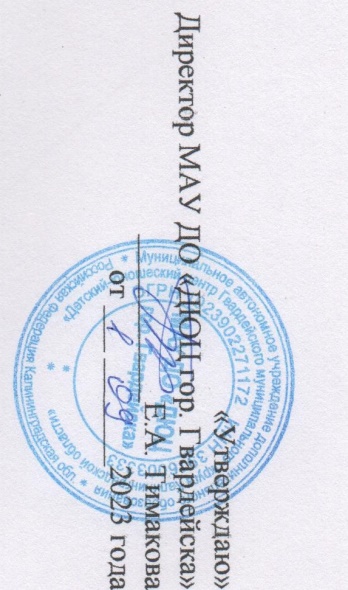 Уровень Полное название программыСрок реализацииАннотация к программеСертифицированнаяДополнительная общеобразовательная общеразвивающая программа художественной направленности «Студия бисероплетения»9 мес."Студия Бисероплетения" носит прикладной практико-ориентированный характер и направлена на овладение  учащимися основными приемами бисероплетения. Обучение по данной программе создает благоприятные условия для интеллектуального и духовного воспитания личности ребенка, социально-культурного и профессионального самоопределения, развития познавательной активности и творческой самореализации учащихся. Ручной труд способствует развитию сенсомоторики: согласованности в работе глаза и руки, совершенствованию координации движений, гибкости и точности в выполнении действий.В процессе освоения бисероплетения у учащихся постепенно образуется система специфических навыков и умений, развивается двигательная память– запоминание и сохранение, воспроизведение разнообразных движений. На основе двигательной памяти формируется двигательное умение и навыки. Бисероплетение помогает развитию зрительной памяти, способности к воображению. Процесс творчества влияет и на эмоциональную память.РазноуровневаяДополнительная общеобразовательная общеразвивающая программа технической направленности  «Самоделкин»3 годаМировые технические достижения все чаще проникают в различные сферы деятельности человека. И как следствие, вызывают неподдельный интерес детей к современной технике. Технические объекты осязаемо близко предстают перед ребенком повсюду в виде десятков окружающих его вещей и предметов: бытовых приборов и аппаратов, игрушек, транспортных, строительных и других машин. Дети познают и принимают мир таким, каким его видят, пытаются осмыслить, осознать, а потом объяснить. А в раннем возрасте   эти проблемы легко поддаются коррекции, в предметно-игровой среде формируется осознанное восприятие и понимание математических понятий, опирающихся на жизненный опыт ребенка. Поэтому стал актуален вопрос привлечения младших школьников   к процессу моделирования и конструирования через участие в различных программах дополнительного образования технической направленности. Изучение программы актуально так как развитие технического творчества рассматривается как одно из условий ускорения социально-экономического развития страны. Техническое моделирование и конструирование в начальной школе имеет важное значение в образовании учащихся. Занятия технической направленности способствуют формированию творческой личности.  Именно поэтому программа включает, наряду с практическими занятиями, большой объем теоретических знаний. Моделирование и конструирование помогают осознать ребёнку значимость своего труда, воспитывают ответственность, повышают самооценку, способствует развитию изобразительных, художественно-конструкторских способностей, нестандартного мышления, творческой индивидуальности. Оно способствует расширению кругозора детей об окружающем мире, прививает любовь к труду, способствует развитию мелкой моторики. В процессе начального технического моделирования и конструирования дети создают различные по сложности конструкции, развивая тем самым свои технические способности. АдаптированнаяДополнительная общеобразовательная общеразвивающая программа технической направленности  «Технорёнок»9 мес.Разработка адаптированной дополнительной общеобразовательной программы «Технорёнок» обусловлена необходимостью создания условий для равноправного участия детей с ОВЗ в различных формах творческого взаимодействия с нормально развивающимися детьми. Становясь участниками детско-взрослых образовательных сообществ, дети с ОВЗ получают широкий социальный опыт конструктивных взаимодействий и продуктивной деятельности.Актуальность программы определяется тем, что обозначенные в ней знания и умения по развитию творческих способностей, фантазии и ассоциативного мышления учитывают современные требования к программам по наличию вариативно-программного подхода к детям с психофизическими отклонениями.Техническое творчество играет немаловажную роль в судьбе детей с ОВЗ.Творческая деятельность служит эффективным средством коррекции умственных, физических и личностных нарушений ребёнка. А также средством адаптации с самостоятельной жизни в социуме. Хотя такие дети способны к развитию, даже при наличии специально организованных, адекватных для их состояния условий, темп их поступательного движения носит замедленный и качественно изменённый характер. Они с большим трудом овладевают тем, что нормальный ребёнок усваивает самостоятельно, естественным путем. Объём полученных ими знаний невелик. Умения и навыки требуют упорной работы по их закреплению, в противном случае быстро забудутся. Поэтому перед практической работой детям более подробно и в доступной форме объясняется последовательность выполнения изделия, это помогает научить планировать работу и это делается каждое занятие, пока не будет закончено это изделие. Темы   для детей с ОВЗ   ничем не отличаются от тем программы «Технорёнок» лишь более простыми вариантами выполнения и объёмом работ в изделии. Что позволяет почувствовать себя уверенно среди других детей. Технология обучения предполагает создание педагогических условий для включения каждого учащегося в деятельность, соответствующую зоне его ближайшего развития. Дифференцированный по возрасту учебный материал может предлагаться в разных формах и типах источников для участников образовательной программы. При возникновении чрезвычайных ситуаций обучающиеся переводятся на дистанционное обучение. И тогда реализация образовательной программы предусматривает размещение методических и дидактических материалов на ресурсах в информационно-коммуникационной сети «Интернет» (далее – сеть «Интернет»); в печатном виде (Учебники, журналы, методические пособия и т.д.); в машиночитаемом виде, в формате, доступном для чтения на электронных устройствах (на персональных компьютерах, планшетах, смартфонах и т.д. в форматах *pdf, *doc, *docx и проч.); в наглядном виде, посредством макетов, прототипов и реальных предметов и средств деятельности. Исходные научные идеи: программа предоставляет шанс каждому ребенку организовать свое обучение таким образом, чтобы максимально использовать свои возможности, прежде всего, учебные; позволяет акцентировать внимание педагога на работе с различными категориями детей. Бумажное моделирование – это познавательный процесс, который обогащает учащихся общетехническими знаниями, умениями и способствует развитию технических и творческих способностей детей, предполагает первоначальное ознакомление учащихся с элементарной технической терминологией; минимальную сложность предлагаемых заданий, направленных на формирование основ моделирования простейших изделий из бумаги,   из подсобного материала (древесины, бумаги, картона, ткани, проволоки, пластмассы и др.); овладение различных техник в работе с бумагой, и формирование начальных знаний и умений эффективной и безопасной работы с ножницами и  иголкой; формирование первоначального интереса к бумажному моделированию .  Начально-техническое моделирование. Предполагает осмысленное и правильное использование базовой инженерной и авиакосмической и терминологии, творческую деятельность по созданию макетов и моделей простейших технических объектов; овладение умениями эффективной и безопасной работы с ручными и электрифицированными инструментами; формирование устойчивой мотивации к занятиям техническим творчеством.Техническое конструирование. Личностное самоопределение и самореализация по выбранному направлению деятельности; развитие технических способностей; навыков самостоятельного изготовления изделий; предполагает углубленное изучение техники конструирования и моделирования, освоение работы с разными материалами,      овладение навыками эффективной и безопасной работы с ручными и электрифицированными инструментами   при изготовлении более сложных технических изделий и конструировании объемных макетов транспортных средств, мебели или зданий, умение самостоятельно подбирать, для выполнения работы чертежи, схемы, формирование устойчивой мотивации к занятиям техническим творчеством.   СертифицированнаяДополнительная общеобразовательная общеразвивающая программа технической направленности  «Робо-Робик»9 мес.Разноуровневая дополнительная общеобразовательная общеразвивающая программа технической направленности «Робо-Робик» предполагает получение дополнительного образования в сфере конструирования и программирования роботов, машин и механизмов. Предметом робототехники является создание и применение роботов, других средств робототехники и основанных на них технических систем и комплексов различного назначения. Как учебная дисциплина робототехника – это направление, интегрирующее знания о физике, мехатронике, технологии, математике, кибернетике, ИКТ, позволяющее вовлечь в процесс инновационного научно-технического творчества учащихся разного возраста. Робототехника направлена на популяризацию научно-технического творчества и повышение престижа инженерных профессий, развитие навыков практического решения актуальных инженерно-технических задач и работы с техникой.Кроме того, робототехника – это предмет, где требуется слаженная  командная работа, навыки коммуникации, умение слушать и отстаивать свою точку зрения, а работа над проектом учит планировать как свое время, так и распределять проектные  задачи между собой, что позволит создать ситуацию успеха для обучающихся, а также развить навыки публичных выступлений и аргументации своей точки зрения, принимать  самостоятельные  и  нестандартные  решения, развивать творческое мышление. РазноуровневаяДополнительная общеобразовательная общеразвивающая программа художественной направленности  «Школа света»2 годаСовременная хореография – это не просто танец, но и использование элемента шоу. Световой реквизит помогает не только создать тот самый эффект, но и научиться управлять своим телом, ведь помимо контроля себя, необходимо контролировать и реквизит. Хореография светового шоу помогает детям не просто выразить себя, но и осознать свою особенность, почувствовать себя настоящими волшебниками. Данная программа направлена на приобщение детей к хореографии и световому шоу, на предоставление возможности их творческого и физического развития. Кроме того работа с различными видами реквизита развивает физическую форму ребенка, ловкость, мелкую моторику, собранность и концентрацию.СертифицированнаяДополнительная общеобразовательная общеразвивающая программа технической направленности  «Детвора»9 мес.Целесообразность программы «ДЕТВОРА» обусловлена развитием конструкторских способностей детей через практическое мастерство. Целый ряд специальных заданий на наблюдение, сравнение, домысливание, фантазирование служат для достижения этого.Каждый ребенок любит и хочет играть, но готовые игрушки лишают ребенка возможности творить самому. LEGO-конструктор открывает ребенку новый мир, предоставляет возможность в процессе работы приобретать такие социальные качества как любознательность, активность, самостоятельность, ответственность, взаимопонимание, навыки сотрудничества, повышения самооценки через  осознание «я умею, я могу». Развивается умение пользоваться инструкциями и чертежами, схемами, формируется логическое, проектное мышление.В ходе образовательной деятельности дети становятся строителями, архитекторами и творцами, играя, они придумывают и воплощают в жизнь свои идеи.РазноуровневаяДополнительная общеобразовательная общеразвивающая программа художественной направленности  «Керамика»9 месПрограмма «Керамика» разработана на основе разноуровневого подхода и предусматривает три уровня сложности: стартовый, базовый, продвинутый. Данная программа предполагает знакомство детей с удивительным миром гончарного ремесла. Учащиеся смогут постичь и особенности, и тонкости обширных возможностей натуральной глины, выполнить и простые и   более объемные, технологически сложные работы. Результатом освоения программы будут являться детские выставки, поделки, сувениры, интересные подарки, дорогие сердцу вещицы.СертифицированнаяДополнительная общеобразовательная общеразвивающая программа художественной направленности  «Мир хобби»2 годаПрограмма актуальна, поскольку является комплексной, вариативной, предполагает формирование ценностных эстетических ориентиров, художественно-эстетической оценки и овладение основами творческой деятельности, дает возможность каждому воспитаннику реально открывать для себя волшебный мир декоративно-прикладного искусства, проявить и реализовать свои творческие способности. Программа помогает развивать объемно-пространственное мышление, чувство цвета, реализовать способности и желания ребенка. Дети пополняют свой запас знаний в ручном шитье. Получить базовые знания о цвете, материале, рисунке, повышение практических знаний и умений и развитие творческой личности.АдаптированнаяДополнительная общеобразовательная общеразвивающая программа художественной направленности  «Фантазия»9 мес.Разработка адаптированной дополнительной общеобразовательной программы «Фантазия» обусловлена необходимостью создания условий для равноправного участия детей с ОВЗ в различных формах творческого взаимодействия с нормально развивающимися детьми. Становясь участниками детско-взрослых образовательных сообществ, дети с ОВЗ получают широкий социальный опыт конструктивных взаимодействий и продуктивной деятельности.Программа «Фантазия» учит раскрывать души детей для красоты, учит смотреть на мир и видеть в нем неповторимое и удивительное. Огромнейшей задачей является воспитание человека – человека всесторонне и гармонически развитого. Важным здесь является необходимость эстетического воспитания подрастающего поколения.Преподавание изобразительного искусства просто необходимо. Ведь именно оно раскрывает ребенку мир реально   существующей гармонии, развивает чувство красоты форм и красок окружающего мира, творческие способности и фантазии.    Без овладения необходимыми основами изобразительной грамоты не может быть полноценного эстетического воспитания и художественного образования.РазноуровневаяДополнительная общеобразовательная общеразвивающая программа художественной направленности  «Плетение»2 годаПрограмма «Плетение» основана на использовании традиционных материалов (веревочный шпагат – джут, картон, бумага, клей, проволоку и др.) в сочетании с новыми технологиями. Программа способствует формированию у обучающихся устойчивого интереса к занятиям, к конкретной выполняемой работе, к развитию творческого потенциала. Программа предусматривает различные варианты выполнения работ при освоении одной технологии. Вариативность достигается путем упрощения или усложнения заданий. Это гарантирует успех каждому ребенку, воспитывает уверенность в себе. Занятия по программе содержат в себе различные техники работы, которыми пользовались мастера данного вида творчества сотни лет в разных странах. Содержание теоретических сведений согласовывается с характером практических работ по каждой теме. Основная часть времени посвящается практической работе. Теория преподносится в форме беседы, сопровождающейся показом приемов работы и ответами на вопросы обучающихся. Работа над созданием коллективных тематических композиций, способствует развитию умения налаживать партнерские отношения, взаимодействуя в паре, группе; умения планировать совместную деятельность.Дополнительная общеобразовательная общеразвивающая программа технической направленности  «Удивительный танграмм»9 мес.1   Программа «Удивительный танграмм» составлена таким образом, чтобы обучающиеся могли овладеть всем комплексом знаний по организации исследовательской изобретательской деятельности, выполнении проектной работы, познакомиться с требованиями, предъявляемыми к оформлению и публичному представлению результатов своего труда, а также приобрести практические навыки.   В процессе конструирования и программирования обучающиеся получат дополнительные знания в области физики, механики и информатики, что, в конечном итоге, изменит картину восприятия учащимися технических дисциплин.Реализация данной программы является конечным результатом, а также ступенью для перехода на другой уровень сложности.Таким образом, образовательная программа рассчитана на создание образовательного маршрута каждого обучающегося. Обучающиеся, имеющие соответствующий необходимым требованиям уровень знаний, умений, навыков могут быть зачислены в программу углубленного уровня.РазноуровневаяДополнительная общеобразовательнаяобщеразвивающая программа художественной направленности  «Контраст»3 годаПедагогическая целесообразность данной программы заключается в следующем: - возможность ребенка самоопределиться через реализацию своих творческих потребностей, через создание собственного продукта (танец, танцевальная композиция) и подразумевает равные партнёрские отношения между обучающимися и педагогами; - комплексный подход к организации занятий с детьми обеспечивает укрепление их психического и физического здоровья, положительную социализацию ребёнка; - занятия по данной программе способствуют развитию таких качеств личности, как трудолюбие, самоконтроль, выносливость, терпение, самостоятельность, ответственность за результат своей деятельности. - занятия и коллективные выступления с танцами перед зрителями воспитывают у детей чувство ответственности за общее дело, чувство дружбы и товарищества. - участники коллектива знакомятся с жизнью, бытом, костюмом, музыкой, национальными особенностями не только русского народа, но и других народов России.Таким образом, образовательная программа «Контраст» рассчитана на создание образовательного маршрута каждого обучающегося и соответствует необходимым требованиям ЗУН. Реализация данной программы является конечным результатом, а также ступенью для перехода на другой уровень сложности.РазноуровневаяДополнительная общеобразовательная общеразвивающая программа художественной направленности  «Кисточка»3 годаПрограмма «Кисточка» разработана на основе разноуровневого подхода и предусматривает три уровня сложности: ознакомительный, базовый, продвинутый. Первый год обучения – уровень ознакомительный. Данный уровень предполагает знакомство детей с удивительным миром изобразительного искусства. На этом уровне ребенок пробует себя. Исходя из индивидуальных способностей и скорости изучаемого материала, он сможет выбрать для себя интересные виды искусства и темы. Поэтому по использованию технологий ознакомительный уровень является минимально сложным для учащихся. Второй год обучения – уровень базовый. Данный уровень предполагает более углубленное изучение учащимся выбранных видов изобразительного искусства. Учащиеся смогут постичь их особенности и тонкости, выполнить более объемные творческие и технологически сложные работы. Третий год обучения – уровень продвинутый. Этот уровень позволит учащимся развить умение применять полученные ранее знания и навыки в различных видах творчества, самостоятельно выбирать и выполнять творческие работы, что обеспечит полную их самореализацию. АдаптированнаяДополнительная общеобразовательная общеразвивающая программа художественной направленности  «В гостях у сказки»9 мес.Разработка адаптированной дополнительной общеобразовательной программы «В гостях у сказки» обусловлена необходимостью создания условий для равноправного участия детей с ОВЗ в различных формах творческого взаимодействия с нормально развивающимися детьми. Становясь участниками детско-взрослых образовательных сообществ, дети с ОВЗ получают широкий социальный опыт конструктивных взаимодействий и продуктивной деятельности. Актуальность образовательной программы обусловлена потребностью общества в развитии нравственных, эстетических качеств личности человека. Именно средствами театральной деятельности возможно формирование социально активной творческой личности, способной понимать общечеловеческие ценности, гордиться достижениями отечественной и зарубежной культуры и искусства, способной к творческому труду, фантазированию, сочинительству, самореализации. Новые знания преподносятся в виде проблемных ситуаций, требующих от детей и педагога активных совместных поисков. Ход занятия характеризуется эмоциональной насыщенностью и стремлением достичь продуктивного результата через коллективное творчество. В основу заложен индивидуальный подход, уважение к личности ребёнка, вера в его способности и возможности. Педагог стремится воспитывать в детях самостоятельность и уверенность в своих силах. Актуальность программы определяется запросом на программы художественного развития младших школьников, так как учебный материал мотивирует детей к изучению истории театра и овладению мастерством актёра. Развитие творческих способностей детей через театральную деятельность имеет для школьников большое значение, так как это помогает повышению самооценки, позитивного отношения к жизни, приобретению коммуникативных навыков. В современном мире у детей есть потребность быть в центре событий и научиться адаптироваться в обществе как можно в более раннем возрасте. Занятия в театральном объединении помогают детям не только научиться взаимодействовать друг с другом, но и помочь раскрыть свои способности, научиться держать себя в обществе, общаться, поддерживать разговор, адекватно оценивать себя и свои возможности, не бояться быть самим собой.Кроме того, актуальность данной программы опирается на необходимость подготовки ведущих районных детских праздников и фестивалей, которые получают сценические навыки. РазноуровневаяДополнительная общеобразовательная общеразвивающая программа художественной направленности  «Театральные ступени»9 мес.Программа «Театральные ступени» разработана на основе разноуровневого подхода и предусматривает два уровня сложности: базовый и продвинутый (творческий). Данная программа предполагает знакомство детей с удивительным миром театра. Обучающиеся смогут постичь их особенности и тонкости, выполнить более объемные творческие работы. Результатом освоения программы будут являться творческие показы, постановки, этюдные работы и  участие в различных конкурсах исполнительского мастерства. Дополнительная общеобразовательная общеразвивающая программа технической направленности  «Судомоделирование»9 мес.Программа «Судомоделирование» составлена таким образом, чтобы обучающиеся могли овладеть всем комплексом знаний по организации исследовательской и изобретательской деятельности, выполнении проектной работы, познакомиться с требованиями, предъявляемыми к оформлению и публичному представлению результатов своего труда.Судомоделизм многогранен. Инженеру он помогает оценить правильность новой технической идеи, а школьнику попробовать свои силы в конструировании. Строя модели, дети приобретают различные знания и навыки. Проектирование и постройка модели знакомят с военно-морским делом, судостроением, основами математики и физики, черчения и геометрии. Моделист должен отлично владеть столярным и слесарным инструментом. В процессе обучения учащиеся знакомятся с инструментами и материалами, изготавливают действующие модели судов различного класса и назначения проводят их ходовые испытания. Знания, умения и навыки, приобретенные в процессе судомоделирования, в сочетании с аккуратностью и настойчивостью способствуют гармоничному развитию творческой личности.Дополнительная общеобразовательная общеразвивающая программа технической направленности  «Авиамоделирование»9 мес.На занятиях кружка обучающиеся знакомятся с технологией изготовления различных летающих моделей, с приемами работы различными инструментами, получают сведения о материалах, с которыми им приходится сталкиваться.Программа начального образовательного уровня обучения охватывает круг первоначальных знаний и навыков, необходимых для работы по изготовлению и запуску несложных летающих моделей, усвоение этики общения в результате работы в кружке и участия в соревнованиях. Основная задача теоретических занятий - объяснить в основных чертах конструкцию, принцип действия летающего аппарата, не вникая во второстепенные детали, познакомить с историей развития авиации.Участию в соревнованиях предшествует большая психологическая подготовка: должна быть уверенность в своих силах, в поддержке товарищей по команде, умение сконцентрировать волю в критический момент. Кроме этого, соревнования - возможность самооценки и обмена информацией. Моделисту в процессе работы приходится самостоятельно выбирать технологический процесс изготовления модели, подбирать наиболее подходящие материалы, позволяющие получать надёжную и красивую конструкцию. Важно хорошо разбираться в чертежах, разнообразных приёмах работы с разными материалами. Часто моделист сам создаёт проект модели, который затем осуществляет, поэтому моделирование несёт в себе элемент творчества. Кроме того, данная программа носит также и профориентационной характер, что также является важнейшей частью современных образовательных стандартов.   Новые местаДополнительная общеобразовательная общеразвивающая программа социально-гуманитарной направленности  «Юные патриоты»9 мес.Программа «Юные патриоты» разработана на основе разноуровневого подхода и предусматривает два уровня сложности: стартовый (ознакомительный), базовый. Первый год обучения – уровень стартовый (ознакомительный). Данный уровень предполагает знакомство детей укрепление здоровья школьников посредством развития физических качеств и повышения функциональных возможностей жизнеобеспечивающих систем организма; совершенствование жизненно важных навыков и умений посредством обучения подвижным играм, физическим упражнениям и техническим действиям по базовому виду спорта – гимнастике, умения командовать и подчиняться командам. Исходя из индивидуальных способностей и скорости изучаемого материала, он сможет выбрать для себя более интересные виды  подготовки и изучения  физической подготовки. Поэтому по использованию технологий ознакомительный уровень является минимально сложным для учащихся.Новые местаДополнительная общеобразовательная общеразвивающая программа технической направленности Мультстудия  «Ани-Д»2 годаНа сегодняшний день главными факторами в развитии человека является активность, коммуникабельность, творческое и нестандартное мышление. Открытие в себе чего-то нового позволяет ребенку проявить собственную индивидуальность и увидеть мир со всех сторон. Ведь главными аспектами творческого направления является: гибкость мышления, критичность и целостность восприятия и прогнозирования итогов. Развитие технического прогресса непосредственно влияет на все эти качества. Сейчас каждый школьник имеет смартфон и компьютер, активно увлекается игровой деятельностью и просмотрами мультсериалов. Создание дополнительного курса по компьютерной анимации позволит ребенку самостоятельно окунуться в процесс создания мульсцен. При этом ребёнок не просто получает знания владения программами, но и развивает логическое и образное мышление. Продумывая формы для объектов и персонажей, сценарии и диалоги.Направление в области компьютерных программ и технологий является неотъемлемой частью в повседневной жизни человека. Благодаря компьютеризации и переходу на электронный уровень данная тематика всегда будет актуальна. Для дальнейшего обучения в высших учебных заведениях, дополнительное образование послужит хорошей базой для более углубленного обучения. Освоение программ Paint Tool SAI, Adobe Animate, Open Toonz позволят полностью окунуться в процесс создания и воплощения своих идей. Учащиеся познакомятся с различными стилистиками мультипликационных персонажей (от простого к сложному), попробуют себя в цифровой живописи, узнают о различных приёмах анимирования. Так же научатся создавать анимационные работы с применением штифтов, ознакомятся с основными особенностями покадровой 2d и gif-анимации. Учащиеся научатся: составлять сценарий, создавать концептуальные арты персонажей и окружений, разрабатывать раскадровки и аниматики, озвучивать и монтировать свои проекты.Дополнительная общеобразовательная общеразвивающая программа технической направленности  «Я и компьютер»9 мес.Актуальность программы обусловлена тем, что в настоящее время одной из задач современного образования является содействие воспитанию нового поколения, отвечающего по своему уровню развития и образу жизни условиям информационного общества. Для этого обучающимся предлагается осваивать способы работы с информационными потоками - искать необходимую информацию, анализировать её, преобразовывать информацию в структурированную текстовую форму, использовать её для решения учебных задач. Умение представлять информацию в виде, удобном для восприятия и использования другими людьми - одно из условий образовательной компетенции обучающегося.Люди самых разнообразных профессий применяют компьютерную графику в своей работе. Это исследователи в различных научных и прикладных отраслях, художники, конструкторы, специалисты по компьютерной верстке, дизайнеры, разработчики рекламной продукции, модельеры тканей и одежды, фотографы и др.Информационные технологии и глобальная информационная сеть Интернет даёт возможность получать самую разнообразную актуальную информацию в широком диапазоне науки и техники.Дополнительнаяобщеобразовательная общеразвивающая программа художественной направленности  «РОСТ»9 летВ процессе освоения программы дети проходят путь от простого к сложному, с учетом возврата к пройденному материалу на новом, более сложном творческом уровне.Художественное творчество отличается большим разнообразием художественных работ, приёмов и техник. Знакомство с новыми материалами, как например, по теме «пенопластика», расширяет кругозор детей о творческой деятельности человека в искусстве, ее значение в жизни людей. Современные техники в ДПИ, такие как «декупаж», «театральные приёмы», батик, холодный фарфор, акриловая заливка, позволяют развивать художественный вкус, пространственное воображение.Занятия различными видами творчества способствуют социально - педагогической защите детей, помогают решить проблемы, вызванные нарушениями эмоционально - волевой сферы, позволяют раскрыть потенциальные возможности развития личности, способности.Данная деятельность создаёт благоприятные условия для формирования социально активной, творческой личности, способной изменить мир к лучшему. Формирование такой личности является результатом активного участия ребёнка в творческом процессе, обеспечивающим ему постоянный тренинг положительных эмоций, чувств, переживаний.Важнейшим фактором, стимулирующим развитие высших психических функций, является двигательное развитие ребёнка, занятия в фактурной технике бумагопластика, работа с крупой, мозаика, тестопластика, работа с глиной, флористика, фоамиран, дудлинг, текстурная живопись, акриловая заливка и т.д. ведут к укреплению мышц кисти рук, развитию мелкой моторики пальцев рук.Программа построена с учётом невысоких материальных затрат на бюджет семьи обучающегося, что немаловажно в данной социально - экономической обстановке.Программа способствует получению определенных знаний о мире художественных профессий в различных областях жизнедеятельности человека. Формирование навыков и развитие творческих способностей даст в будущем более широкую возможность и увеличение диапазона в выборе профессии.РазноуровневаяДополнительнаяобщеобразовательная общеразвивающая программа художественной направленности  «КвАРТира»3 годаПрограмма «КвАРТира» разработана на основе разноуровневого подхода и предусматривает три уровня сложности: стартовый (ознакомительный), базовый, продвинутый (творческий).Первый год обучения – уровень стартовый (ознакомительный).Данный уровень предполагает знакомство детей с удивительным миром творчества. На этом уровне ребенок пробует себя. Исходя из индивидуальных способностей и скорости изучаемого материала, он сможет выбрать для себя интересные виды творчества и темы. Поэтому по использованию технологий ознакомительный уровень является минимально сложным для учащихся.Второй год обучения – уровень базовый.Данный уровень предполагает более углубленное изучение ребенком выбранных видов творчества. Учащиеся смогут постичь их особенности и тонкости, выполнить более объемные творческие и технологически сложные работы.Третий год обучения – уровень продвинутый (творческий).Этот уровень позволит обучающимся развить умение применять полученные ранее знания и навыки в различных видах творчества, самостоятельно выбирать и выполнять творческие работы, что обеспечит полную их самореализацию. Некоторые учащиеся не в состоянии осваивать программу третьего уровня обучения. РазноуровневаяНовые местаДополнительнаяобщеобразовательная общеразвивающая программа физкультурно-спортивной направленности  «Белая ладья»3 годаПрограмма «Белая ладья» предназначена для детей от 5 до 18 лет. В группы первого года обучения принимаются школьники 5-10 лет (возможно формирование групп дошкольников). Группа может состоять из детей одного возраста или быть разновозрастной, включать детей 6-9 лет.На второй год обучения принимаются обычно дети, освоившие программу первого года обучения. Если приходят заниматься дети 11-14 лет, то после входной диагностики они зачисляются в группу детей 2-го года обучения, так как уровень их знаний, имеющиеся умения и навыки работы с художественными материалами, приобретенные чаще всего в школе, соответствуют общекультурному уровню обучения.Третий год обучения – возраст детей от 15 до 18 лет. Возможен добор в группу третьего года обучения детей 11-14 лет, который осуществляется с учетом возраста, имеющихся знаний и умений, полученных в другом детском объединении или в результате индивидуального обучения. Условием зачисления учащихся на третий год обучения является успешное освоение   программы за первый и второй годы обучения.Так как программа основана на принципе цикличности, то интенсивно осваивая программу предыдущего года, дети быстро адаптируются к более серьёзным требованиям, соответствующим задачам последующего года обучения.Опыт реализации программы позволяет утверждать, что разновозрастные группы имеют свои преимущества перед одновозрастными: младшие наблюдают и учатся у старших, а старшие помогают младшим, опекают их и тем самым тоже учатся.Первый год обучения –учебные занятия проходят два раза в неделю 2 часа и 1 час в итоге 108 часов в год.Второй год обучения –учебные занятия проходят два раза в неделю 2 часа и 1 час в итоге 108 часов в год.Третий год обучения –учебные занятия проходят два раза в неделю 2 часа и 1 час в итоге 108 часов в год.РазноуровневаяНовые местаДополнительнаяобщеобразовательная общеразвивающая программа художественной направленности  Детская киностудия «Объектив»3 годаПрограмма «Детская киностудия «Объектив» предназначена для детей от 9 до 18 лет. В группы первого года обучения принимаются школьники 9-11 лет. Группа может состоять из детей одного возраста или быть разновозрастной, включать детей 9-11 лет. На первом году обучения учебные занятия проходят два раза в неделю по 1 часу.На второй год обучения принимаются обычно дети, освоившие программу первого года обучения. Если приходят заниматься дети 12-14 лет, то после входной диагностики они зачисляются в группу детей 2-го года обучения, так как уровень их знаний, имеющиеся умения и навыки работы с художественными материалами, приобретенные чаще всего в школе, соответствуют общекультурному уровню обучения.Так как программа основана на принципе цикличности, то интенсивно осваивая программу предыдущего года, дети быстро адаптируются к более серьёзным требованиям, соответствующим задачам второго года обучения.Опыт реализации программы позволяет утверждать, что разновозрастные группы имеют свои преимущества перед одновозрастными: младшие наблюдают и учатся у старших, а старшие помогают младшим, опекают их и тем самым тоже учатся.На втором году обучения учебные занятия проходят два раза в неделю по 1 часу.Третий год обучения – возраст детей от 15 до 18 лет. Возможен добор в группу третьего года обучения детей 14-18 лет, который осуществляется с учетом возраста, имеющихся знаний и умений, полученных в другом детском объединении или в результате индивидуального обучения. Условием зачисления учащихся на третий год обучения является успешное выполнение одной из творческих работ, соответствующей уровню результата второго года обучения, т.е. имеющих способности к декоративно-прикладному творчеству.Третий год обучения предусматривает проведение занятий 2 раза в неделю по 1 часу и по 2 часа.РазноуровневаяНовые местаДополнительнаяобщеобразовательная общеразвивающая программа естественно научной направленности  «Эко журналистика»2 годаАктуальность разноуровневой дополнительной общеобразовательной общеразвивающей программы «ЭКО Журналистика» обусловлена преобразованиями российского общества, интенсифицирующими не только количество, но и качество экологической информации. Возникает потребность в глубоком осмыслении экологических проблем, поиске путей их решения. А специфика данной программы предполагает, помимо необходимых знаний и умений, развитие способностей к целостному и индивидуальному видению жизненных реалий, преобразуя их в творческий продукт. Занятия по данной программе помогут обучающимся быстро и безболезненно адаптироваться в окружающем мире, где довольно остро стоят проблемы сохранения жизни на Земле и где разносторонней организаторской деятельностью по восстановлению гармонии окружающего мира является экологическая информация.Дополнительное образование как уникальная и конкурентоспособная социальная практика наращивания мотивационного потенциала личности и инновационного потенциала общества позволяет ребенку приобрести значительный социальный опыт конструктивного взаимодействия и продуктивной деятельности в окружающей действительности. При этом важная роль отводится естественнонаучному направлению образовательной работы с учащимися.Необходимость разработки и реализации программы «ЭКО Журналистика» определена потребностями ребенка и его семьи в естественнонаучном образовании с одной стороны и с цельным заказом общества на формирование творческой, критически мыслящей, самостоятельной личности, с другой.Психолого-педагогической основой реализации данной программы выступают гуманистическая психология и педагогика, предусматривающие партнерское взаимодействие учащегося и педагога. В содержании программы закладываются условия для овладения теми видами деятельности, которые определяют возможность ориентации в системе субъект-субъектных и субъект-объектных отношений, где ребенок выступает как активный создатель этих отношений. Таким образом, данная программа выступает отражением личностно-ориентированного подхода в образовании, где обеспечение развития и саморазвития личности учащихся исходит из выявления его индивидуальных особенностей как субъекта познания и предметной деятельности.РазноуровневаяДополнительная общеобразовательная общеразвивающая программа художественной направленности  «Танцы без правил»3 годаПедагогическая целесообразность программы в разнообразии видов деятельности детей в условиях учреждения дополнительного образования, в дополнительной возможности самоутверждения и самореализации, в том числе через их участие в концертной деятельности; немаловажным также является эмоциональное благополучие успешно осваивающих программу хореографических занятий.Своеобразие данной программы обусловлено возникшей в результате практической деятельности необходимостью более дифференцированного подхода к решению воспитательно-педагогических задач. Современные тенденции развития системы воспитания и обучения детей заставляют пересмотреть некоторые аспекты педагогической деятельности, сделать упор на воспитание творческой  личности стремящейся к постоянному саморазвитию. Гибкость программы позволяет расширить рамки педагогического процесса, рассматривать воспитание детей в коллективе, как развитие индивидуальности каждого. Программа направлена на создание условий для получения детьми и подростками качественного дополнительного образования, совершенствование качества дополнительного образования.МетодыФормыСловесныйразъяснение, объяснение, рассказ, беседаНаглядныйиллюстрация, демонстрация, наблюдение, показ, фото- и видеоматериалы, карты, схемы, экскурсии.Репродуктивныйповторение, закрепление, обобщение.Практическийопыты, упражнения, учебно-познавательный трудСтимулированияпоощрение, замечание, конкурсФормирования сознаниярассказ, беседа, показФормирования поведенияупражнение, тренировка, самоуправлениеФормирования чувстводобрение, похвала, порицание, контрольПреподаванияинформационно-сообщающий, объяснительный, инструктивно- практический, объяснительно- побуждающий, побуждающийУченияисполнительный, продуктивно-практический, частично- поисковый, поисковыйФИОУровеньНаименование программыНаименование программыНаименование программыСрок реализацииСрок реализацииУчебная нагрузкаГод обучения, количество группКоличество часовохватОбщая нагрузкаЧернышова Ирина НиколаевнаСертифицированнаяДополнительная общеобразовательная общеразвивающая программа художественной направленности «Студия бисероплетения»Дополнительная общеобразовательная общеразвивающая программа художественной направленности «Студия бисероплетения»Дополнительная общеобразовательная общеразвивающая программа художественной направленности «Студия бисероплетения»9 мес.9 мес.61 г.о- 6 групп66Х12=7223+1=24Чернышова Ирина НиколаевнаРазноуровневаяДополнительная общеобразовательная общеразвивающая программа технической направленности  «Самоделкин»Дополнительная общеобразовательная общеразвивающая программа технической направленности  «Самоделкин»Дополнительная общеобразовательная общеразвивающая программа технической направленности  «Самоделкин»3 года3 года121 г.о-6 групп126Х10=6023+1=24Чернышова Ирина НиколаевнаАдаптированнаяДополнительная общеобразовательная общеразвивающая программа технической направленности  «Технорёнок»Дополнительная общеобразовательная общеразвивающая программа технической направленности  «Технорёнок»Дополнительная общеобразовательная общеразвивающая программа технической направленности  «Технорёнок»9 мес.9 мес.51 г.о-5 групп55Х10=5023+1=24ИтогоИтогоИтогоИтогоИтогоИтогоИтого24182РОСТ 60Кожарова Наталья ВитальевнаСертифицированнаяДополнительная общеобразовательная общеразвивающая программа технической направленности  «Робо-Робик»Дополнительная общеобразовательная общеразвивающая программа технической направленности  «Робо-Робик»Дополнительная общеобразовательная общеразвивающая программа технической направленности  «Робо-Робик»9 мес.9 мес.181 г.о-5 групп5Х2=103Х10=3030+16=4622+1=23Кожарова Наталья ВитальевнаСертифицированнаяДополнительная общеобразовательная общеразвивающая программа технической направленности  «Робо-Робик»Дополнительная общеобразовательная общеразвивающая программа технической направленности  «Робо-Робик»Дополнительная общеобразовательная общеразвивающая программа технической направленности  «Робо-Робик»9 мес.9 мес.182 г.о.-2 группы2Х4=82Х10=2022+1=23Кожарова Наталья ВитальевнаСертифицированнаяДополнительная общеобразовательная общеразвивающая программа технической направленности  «Детвора»Дополнительная общеобразовательная общеразвивающая программа технической направленности  «Детвора»Дополнительная общеобразовательная общеразвивающая программа технической направленности  «Детвора»9 мес.9 мес.41 г.о-4 группы44Х10=4022+1=23ИтогоИтогоИтогоИтогоИтогоИтогоИтого22РОСТ1 час103РОСТ48Овечко Ольга ПетровнаРазноуровневаяРазноуровневаяДополнительная общеобразовательная общеразвивающая программа художественной направленности  «Керамика»Дополнительная общеобразовательная общеразвивающая программа художественной направленности  «Керамика»Дополнительная общеобразовательная общеразвивающая программа художественной направленности  «Керамика»9 мес.181 г.о.-4 группы4Х2=84Х6=2417+1=18Овечко Ольга ПетровнаРазноуровневаяРазноуровневаяДополнительная общеобразовательная общеразвивающая программа художественной направленности  «Керамика»Дополнительная общеобразовательная общеразвивающая программа художественной направленности  «Керамика»Дополнительная общеобразовательная общеразвивающая программа художественной направленности  «Керамика»9 мес.182 г.о.- 3 группы3Х3=93Х6=1817+1=18ИтогоИтогоИтогоИтогоИтогоИтогоИтого17РОСТ1 час42РОСТ 48Герман Ирина ВладимировнаСертифицированнаяСертифицированнаяДополнительная общеобразовательная общеразвивающая программа художественной направленности  «Мир хобби»Дополнительная общеобразовательная общеразвивающая программа художественной направленности  «Мир хобби»Дополнительная общеобразовательная общеразвивающая программа художественной направленности  «Мир хобби»2 года241 г.о.- 4 группы4Х2=84Х13=5223+1=24Герман Ирина ВладимировнаАдаптированнаяАдаптированнаяДополнительная общеобразовательная общеразвивающая программа художественной направленности  «Фантазия»Дополнительная общеобразовательная общеразвивающая программа художественной направленности  «Фантазия»Дополнительная общеобразовательная общеразвивающая программа художественной направленности  «Фантазия»9 мес.241г.о.-1 группа1Х2=21Х8=823+1=24Герман Ирина ВладимировнаРазноуровневаяРазноуровневаяДополнительная общеобразовательная общеразвивающая программа художественной направленности  «Кисточка»Дополнительная общеобразовательная общеразвивающая программа художественной направленности  «Кисточка»Дополнительная общеобразовательная общеразвивающая программа художественной направленности  «Кисточка»3 года241 г.о.-3 группы3Х4=123Х6=1823+1=24Герман Ирина ВладимировнаРазноуровневаяРазноуровневаяДополнительная общеобразовательная общеразвивающая программа художественной направленности  «Кисточка»Дополнительная общеобразовательная общеразвивающая программа художественной направленности  «Кисточка»Дополнительная общеобразовательная общеразвивающая программа художественной направленности  «Кисточка»3 года242 г.о.-1 группа1Х1=11Х8=823+1=24ИтогоИтогоИтогоИтогоИтогоИтогоИтого23РОСТ1 час86РОСТ 49Энграф Наталья СергеевнаРазноуровневаяРазноуровневаяДополнительная общеобразовательная общеразвивающая программа художественной направленности  «Плетение»Дополнительная общеобразовательная общеразвивающая программа художественной направленности  «Плетение»Дополнительная общеобразовательная общеразвивающая программа художественной направленности  «Плетение»2 года261 г.о.-10 групп10Х2=2010Х6=6025+1=26Энграф Наталья СергеевнаДополнительная общеобразовательная общеразвивающая программа технической направленности  «Удивительный танграмм»Дополнительная общеобразовательная общеразвивающая программа технической направленности  «Удивительный танграмм»Дополнительная общеобразовательная общеразвивающая программа технической направленности  «Удивительный танграмм»9 мес.1261 г.о.-5  групп5Х1=55Х10=5025+1=26ИтогоИтогоИтогоИтогоИтогоИтогоИтого25РОСТ 1 час110РОСТ48Стельмах ГалинаГригорьевнаРазноуровневаяРазноуровневаяДополнительная общеобразовательнаяобщеразвивающая программа художественной направленности  «Контраст»Дополнительная общеобразовательнаяобщеразвивающая программа художественной направленности  «Контраст»Дополнительная общеобразовательнаяобщеразвивающая программа художественной направленности  «Контраст»3 года1 г.о.-7 групп7Х2=147Х10=7022+1=23Стельмах ГалинаГригорьевнаРазноуровневаяРазноуровневаяДополнительная общеобразовательнаяобщеразвивающая программа художественной направленности  «Контраст»Дополнительная общеобразовательнаяобщеразвивающая программа художественной направленности  «Контраст»Дополнительная общеобразовательнаяобщеразвивающая программа художественной направленности  «Контраст»3 года2 г.о.-2 группы2Х4=82Х10=2022+1=23ИтогоИтогоИтогоИтогоИтогоИтогоИтого22РОСТ 1 час90РОСТ48Шишкова Нина ВладимировнаРазноуровневаяРазноуровневаяДополнительная общеобразовательная общеразвивающая программа художественной направленности  «Кисточка»Дополнительная общеобразовательная общеразвивающая программа художественной направленности  «Кисточка»Дополнительная общеобразовательная общеразвивающая программа художественной направленности  «Кисточка»3 года181 г.о -2 группы2Х1=22Х8=1618Шишкова Нина ВладимировнаРазноуровневаяРазноуровневаяДополнительная общеобразовательная общеразвивающая программа художественной направленности  «Кисточка»Дополнительная общеобразовательная общеразвивающая программа художественной направленности  «Кисточка»Дополнительная общеобразовательная общеразвивающая программа художественной направленности  «Кисточка»3 года182 г.о.-4 группы4Х4=164Х6=2418ИтогоИтогоИтогоИтогоИтогоИтогоИтого1840ГринькоАнастасияНиколаевнаАдаптированнаяАдаптированнаяДополнительная общеобразовательная общеразвивающая программа художественной направленности  «В гостях у сказки»Дополнительная общеобразовательная общеразвивающая программа художественной направленности  «В гостях у сказки»Дополнительная общеобразовательная общеразвивающая программа художественной направленности  «В гостях у сказки»9 мес.241 г.о.-4 группы4Х1=44Х8=3222+2=24ГринькоАнастасияНиколаевнаРазноуровневаяРазноуровневаяДополнительная общеобразовательная общеразвивающая программа художественной направленности  «Театральные ступени»Дополнительная общеобразовательная общеразвивающая программа художественной направленности  «Театральные ступени»Дополнительная общеобразовательная общеразвивающая программа художественной направленности  «Театральные ступени»9 мес.241 г.о.-3 группы3Х4=123Х6=1822+2=24ГринькоАнастасияНиколаевнаРазноуровневаяРазноуровневаяДополнительная общеобразовательная общеразвивающая программа художественной направленности  «Театральные ступени»Дополнительная общеобразовательная общеразвивающая программа художественной направленности  «Театральные ступени»Дополнительная общеобразовательная общеразвивающая программа художественной направленности  «Театральные ступени»9 мес.241 г.о.- 1 группа1Х2=21Х8=822+2=24ГринькоАнастасияНиколаевнаРазноуровневаяРазноуровневаяДополнительная общеобразовательная общеразвивающая программа художественной направленности  «Театральные ступени»Дополнительная общеобразовательная общеразвивающая программа художественной направленности  «Театральные ступени»Дополнительная общеобразовательная общеразвивающая программа художественной направленности  «Театральные ступени»9 мес.241 г.о.-2 группы2Х2=42Х12=2422+2=24ИтогоИтогоИтогоИтогоИтогоИтогоИтого22РОСТ 2часа82РОСТ 96ДмитриевСергейЯковлевичДополнительная общеобразовательная общеразвивающая программа технической направленности  «Судомоделирование»Дополнительная общеобразовательная общеразвивающая программа технической направленности  «Судомоделирование»Дополнительная общеобразовательная общеразвивающая программа технической направленности  «Судомоделирование»9 мес.181 г.о.- 2 группы2Х6=122Х10=2018ДмитриевСергейЯковлевичДополнительная общеобразовательная общеразвивающая программа технической направленности  «Авиамоделирование»Дополнительная общеобразовательная общеразвивающая программа технической направленности  «Авиамоделирование»Дополнительная общеобразовательная общеразвивающая программа технической направленности  «Авиамоделирование»9 мес.181 г.о. -1 группа1Х2=21Х10=1018ИтогоИтогоИтогоИтогоИтогоИтогоИтого1830ШеллунцДианаВикторовнаНовые местаНовые местаДополнительная общеобразовательная общеразвивающая программа социально-гуманитарной направленности  «Юные патриоты»Дополнительная общеобразовательная общеразвивающая программа социально-гуманитарной направленности  «Юные патриоты»Дополнительная общеобразовательная общеразвивающая программа социально-гуманитарной направленности  «Юные патриоты»9 мес.141 г.о.-5 групп5Х2=105Х15=7514ШеллунцДианаВикторовнаНовые местаНовые местаДополнительная общеобразовательная общеразвивающая программа социально-гуманитарной направленности  «Юные патриоты»Дополнительная общеобразовательная общеразвивающая программа социально-гуманитарной направленности  «Юные патриоты»Дополнительная общеобразовательная общеразвивающая программа социально-гуманитарной направленности  «Юные патриоты»9 мес.141 г.о.- 2 группы2Х2=42Х15=3014ИтогоИтогоИтогоИтогоИтогоИтогоИтого105Туркова Анна СергеевнаНовые местаНовые местаДополнительная общеобразовательная общеразвивающая программа технической направленности Мультстудия  «Ани-Д»Дополнительная общеобразовательная общеразвивающая программа технической направленности Мультстудия  «Ани-Д»Дополнительная общеобразовательная общеразвивающая программа технической направленности Мультстудия  «Ани-Д»2 года141 г.о.- 6 групп6Х2=126Х10=6014Туркова Анна СергеевнаДополнительная общеобразовательная общеразвивающая программа технической направленности  «Я и компьютер»Дополнительная общеобразовательная общеразвивающая программа технической направленности  «Я и компьютер»Дополнительная общеобразовательная общеразвивающая программа технической направленности  «Я и компьютер»9 мес.141 г.о.-1 группа1Х2=21Х11=1114ИтогоИтогоИтогоИтогоИтогоИтогоИтого1471ФилипповаЕленаРафаэльевнаДополнительнаяобщеобразовательная общеразвивающая программа художественной направленности  «РОСТ»Дополнительнаяобщеобразовательная общеразвивающая программа художественной направленности  «РОСТ»9 лет141 г.о.-32 группы32=832Х8=22014ФилипповаЕленаРафаэльевнаРазноуровневаяРазноуровневаяРазноуровневаяДополнительнаяобщеобразовательная общеразвивающая программа художественной направленности  «КвАРТира»Дополнительнаяобщеобразовательная общеразвивающая программа художественной направленности  «КвАРТира»3 года141 г.о.-1 группа1Х2=21Х6=614ФилипповаЕленаРафаэльевнаРазноуровневаяРазноуровневаяРазноуровневаяДополнительнаяобщеобразовательная общеразвивающая программа художественной направленности  «КвАРТира»Дополнительнаяобщеобразовательная общеразвивающая программа художественной направленности  «КвАРТира»3 года142 г.о.- 1 группа1Х4=41Х6=614ИтогоИтогоИтогоИтогоИтогоИтогоИтогоПетрухина УльянаВячеславовнаРазноуровневаяНовые местаРазноуровневаяНовые местаРазноуровневаяНовые местаДополнительнаяобщеобразовательная общеразвивающая программа физкультурно-спортивной направленности  «Белая ладья»Дополнительнаяобщеобразовательная общеразвивающая программа физкультурно-спортивной направленности  «Белая ладья»3 года141 г.о.-1 група1Х2=21Х16=1614Петрухина УльянаВячеславовнаРазноуровневаяНовые местаРазноуровневаяНовые местаРазноуровневаяНовые местаДополнительнаяобщеобразовательная общеразвивающая программа физкультурно-спортивной направленности  «Белая ладья»Дополнительнаяобщеобразовательная общеразвивающая программа физкультурно-спортивной направленности  «Белая ладья»3 года141 г.о.-1 група1Х3=31Х20=2014Петрухина УльянаВячеславовнаРазноуровневаяНовые местаРазноуровневаяНовые местаРазноуровневаяНовые местаДополнительнаяобщеобразовательная общеразвивающая программа физкультурно-спортивной направленности  «Белая ладья»Дополнительнаяобщеобразовательная общеразвивающая программа физкультурно-спортивной направленности  «Белая ладья»3 года141 г.о.-3 групы3Х3=93Х15=4514ИтогоИтогоИтогоИтогоИтогоИтогоИтого1481Алексеенкова СветланаНиколаевнаРазноуровневаяНовые местаРазноуровневаяНовые местаРазноуровневаяНовые местаДополнительнаяобщеобразовательная общеразвивающая программа художественной направленности  Детская киностудия «Объектив»Дополнительнаяобщеобразовательная общеразвивающая программа художественной направленности  Детская киностудия «Объектив»3 года341 г .о.-4 группы4Х3=124Х16=64Алексеенкова СветланаНиколаевнаРазноуровневаяНовые местаРазноуровневаяНовые местаРазноуровневаяНовые местаДополнительнаяобщеобразовательная общеразвивающая программа естественно научной направленности  «Эко журналистика»Дополнительнаяобщеобразовательная общеразвивающая программа естественно научной направленности  «Эко журналистика»2 года341 г.о.-4 группы4Х2=84Х15=60Алексеенкова СветланаНиколаевнаРазноуровневаяНовые местаРазноуровневаяНовые местаРазноуровневаяНовые местаДополнительнаяобщеобразовательная общеразвивающая программа естественно научной направленности  «Эко журналистика»Дополнительнаяобщеобразовательная общеразвивающая программа естественно научной направленности  «Эко журналистика»2 года341 г.о.- 7 групп7Х2=147Х12=84ИтогоИтогоИтогоИтогоИтогоИтогоИтого34208АкиловаАнна ЕвгеньевнаРазноуровневаяРазноуровневаяРазноуровневаяДополнительная общеобразовательная общеразвивающая программа художественной направленности  «Школа света»Дополнительная общеобразовательная общеразвивающая программа художественной направленности  «Школа света»2 года81 г.о.-4 группы4Х2=84Х11=448ИтогоИтогоИтогоИтогоИтогоИтогоИтого8ЗолотопупОльга АлександровнаРазноуровневаяРазноуровневаяДополнительная общеобразовательная общеразвивающая программа художественной направленности  «Танцы без правил»Дополнительная общеобразовательная общеразвивающая программа художественной направленности  «Танцы без правил»Дополнительная общеобразовательная общеразвивающая программа художественной направленности  «Танцы без правил»3 года141 г.о.-5 групп5Х2=105Х15=7514ЗолотопупОльга АлександровнаРазноуровневаяРазноуровневаяДополнительная общеобразовательная общеразвивающая программа художественной направленности  «Танцы без правил»Дополнительная общеобразовательная общеразвивающая программа художественной направленности  «Танцы без правил»Дополнительная общеобразовательная общеразвивающая программа художественной направленности  «Танцы без правил»3 года141 г.о.-1 группа1Х4=41Х15=1514ИтогоИтогоИтогоИтогоИтогоИтогоИтого1490ФедороваВалентинаАлександрвнаДополнительная общеобразовательная общеразвивающая программа технической направленности Мультстудия  «Ани-Д»Дополнительная общеобразовательная общеразвивающая программа технической направленности Мультстудия  «Ани-Д»Дополнительная общеобразовательная общеразвивающая программа технической направленности Мультстудия  «Ани-Д»2 года181 г.о.-2 группы2Х1=22Х8=1618ФедороваВалентинаАлександрвнаДополнительная общеобразовательная общеразвивающая программа технической направленности  «Робо-Робик»Дополнительная общеобразовательная общеразвивающая программа технической направленности  «Робо-Робик»Дополнительная общеобразовательная общеразвивающая программа технической направленности  «Робо-Робик»9 мес.181 г.о.-5 групп5Х2=105Х6=3018ФедороваВалентинаАлександрвнаДополнительная общеобразовательная общеразвивающая программа технической направленности  «Детвора»Дополнительная общеобразовательная общеразвивающая программа технической направленности  «Детвора»Дополнительная общеобразовательная общеразвивающая программа технической направленности  «Детвора»9 мес.181 г.о.-2 группы2Х3=62Х6=1218ИтогоИтогоИтогоИтогоИтогоИтогоИтого1858Этапы образовательного процесса
(года обучения)1 год обучения2 и более года обученияКомплектование учебных группс 1 по 15 сентября 2023 годаС 1 по 15 сентября 2023 года – 
набор в группы на вакантные местаНачало учебных занятийс 1 сентября 2023 года1 сентября 2023 годаПродолжительностьучебного года36 недель38 недель (не включая проведение учебно-тренировочных сборов, походов в летний период)Продолжительность занятий, перерывы между занятиямиЗанятия проводятся по расписанию, утвержденному директором. Продолжительность занятий определяется образовательной программой в академических часах в соответствии с возрастными и психолого-педагогическими особенностями обучающихся и нормами СанПиН. Продолжительность академического часа составляет: для детей дошкольного возраста - 25 минут с перерывами 5 минут; для младших школьников – 30 минут с перерывами 10 минут; для школьников 5-11 классов – 45 минут с перерывами 10 минутПосле каждого академического часа и между учебными группами устанавливается перерыв - не менее 10 минутЗанятия проводятся по расписанию, утвержденному директором. Продолжительность занятий определяется образовательной программой в академических часах в соответствии с возрастными и психолого-педагогическими особенностями обучающихся и нормами СанПиН. Продолжительность академического часа составляет: для детей дошкольного возраста - 25 минут с перерывами 5 минут; для младших школьников – 30 минут с перерывами 10 минут; для школьников 5-11 классов – 45 минут с перерывами 10 минутПосле каждого академического часа и между учебными группами устанавливается перерыв - не менее 10 минутКратность проведения занятийНагрузка на каждую учебную группу равномерно распределяется в течение учебной недели, в соответствии с рекомендуемым режимом занятий (Постановление Главного государственного санитарного врача РФ от 28.09.2020 № 28 «Об утверждении санитарных правил СП 2.4.3648-20 «Санитарно-эпидемиологические требования к организации воспитания и обучения, отдыха и оздоровления детей и молодежи»):до 4 часов в неделю – 2 раза в неделю;6 часов в неделю – 2-3 раза в неделюНагрузка на каждую учебную группу равномерно распределяется в течение учебной недели, в соответствии с рекомендуемым режимом занятий (Постановление Главного государственного санитарного врача РФ от 28.09.2020 № 28 «Об утверждении санитарных правил СП 2.4.3648-20 «Санитарно-эпидемиологические требования к организации воспитания и обучения, отдыха и оздоровления детей и молодежи»):до 4 часов в неделю – 2 раза в неделю;6 часов в неделю – 2-3 раза в неделюРасписание занятийРасписание занятий составляется для создания наиболее благоприятного режима труда и отдыха обучающихся, утверждается приказом директора Учреждения.Начало занятий не ранее 09.00, окончание не позже 19.00 Расписание занятий составляется для создания наиболее благоприятного режима труда и отдыха обучающихся, утверждается приказом директора Учреждения.Начало занятий не ранее 09.00, окончание не позже 19.00 Продолжительность проведения культурно-досуговых мероприятийДля дошкольников, обучающихся младшего школьного возраста - до 1,5 часов, для обучающихся среднего и старшего школьного возраста - до 2 часовДля дошкольников, обучающихся младшего школьного возраста - до 1,5 часов, для обучающихся среднего и старшего школьного возраста - до 2 часовПродолжительность рабочего времени педагога (нормируемая часть)Продолжительность 1 часа рабочего времени педагога составляет 60 минут; учебное занятие (академический час) составляет 30-45 минут; перерыв для отдыха обучающихся между каждым занятием и время для подготовки педагога к занятию - 5-10 минут Продолжительность 1 часа рабочего времени педагога составляет 60 минут; учебное занятие (академический час) составляет 30-45 минут; перерыв для отдыха обучающихся между каждым занятием и время для подготовки педагога к занятию - 5-10 минут Праздничные и нерабочие дни (по шестидневной рабочей неделе)Согласно статье 112 Трудового кодекса Российской Федерации (далее - Кодекс) нерабочими праздничными днями в Российской Федерации являются:Согласно статье 112 Трудового кодекса Российской Федерации (далее - Кодекс) нерабочими праздничными днями в Российской Федерации являются:Промежуточная аттестация обучающихсяСроки проведения – январь 2024 года, май 2024 годаФормы, порядок и периодичность проведения промежуточной аттестации определяются Положением о текущем контроле освоения дополнительных общеразвивающих программ, промежуточной аттестации обучающихся, подведении итогов реализации дополнительных общеразвивающих программ в Учреждении.Сроки проведения – январь 2024 года, май 2024 годаФормы, порядок и периодичность проведения промежуточной аттестации определяются Положением о текущем контроле освоения дополнительных общеразвивающих программ, промежуточной аттестации обучающихся, подведении итогов реализации дополнительных общеразвивающих программ в Учреждении.Работа в период школьных каникулВ период школьных каникул проводятся занятия в соответствии с дополнительными общеразвивающими программами и планом работы учреждения, организуются выезды, экскурсии, праздники, соревнования и др. массовые мероприятия. Работа оздоровительного лагеря. Допускается работа с переменным составом обучающихся, объединение учебных групп, сокращение численности их состава, корректировка расписания с переносом занятий на утреннее время В период школьных каникул проводятся занятия в соответствии с дополнительными общеразвивающими программами и планом работы учреждения, организуются выезды, экскурсии, праздники, соревнования и др. массовые мероприятия. Работа оздоровительного лагеря. Допускается работа с переменным составом обучающихся, объединение учебных групп, сокращение численности их состава, корректировка расписания с переносом занятий на утреннее время Работа в летний периодРежим работы Учреждения с 01.06.2024 по 31.08.2024 г. определяется администрацией ДЮЦ.В летний период образовательный процесс продолжается в соответствии с дополнительной общеразвивающей программой в форме нестационарных мероприятий (походов, учебно-тренировочных сборов и др.), концертной деятельности, экскурсий, экспедиций, выездов коллективов в летние оздоровительные лагеря, работа лагеря.Режим работы Учреждения с 01.06.2024 по 31.08.2024 г. определяется администрацией ДЮЦ.В летний период образовательный процесс продолжается в соответствии с дополнительной общеразвивающей программой в форме нестационарных мероприятий (походов, учебно-тренировочных сборов и др.), концертной деятельности, экскурсий, экспедиций, выездов коллективов в летние оздоровительные лагеря, работа лагеря.Родительские собранияПроводятся в объединениях и отделах согласно планам работы отделов, не реже 2 раз в год.Проводятся в объединениях и отделах согласно планам работы отделов, не реже 2 раз в год.Регламент совещанийПедагогический совет — в соответствии с планом работы, но не реже 2 раз в годНаблюдательный совет —  в соответствии с планом работы, но не реже 1 раза в кварталОбщее собрание работников — по мере надобности, но не реже 2 раз в годМетодический совет (объединения) — 4 раза в годПедагогический совет — в соответствии с планом работы, но не реже 2 раз в годНаблюдательный совет —  в соответствии с планом работы, но не реже 1 раза в кварталОбщее собрание работников — по мере надобности, но не реже 2 раз в годМетодический совет (объединения) — 4 раза в годНаименованиепериодаУчебный  периодЗимние каникулыУчебный периодУчебный периодПродолжительность учебного годаПродолжительность учебного годаКоличество недельДве неделиянварьмай36 недельДаты  учебного /каникулярного периода01.09.2023-30.12.202331.12.2023-08.01.202409.01.202431.05.202401.09.202331.05.2024N п/пОбъекты материально-технической базыНеобходимоИмеетсяПроцент оснащенностиНаличие документов по технике безопасностиНаличие листов разрешения на эксплуатациюНаличие и состояние мебелиОборудование средствами пожаротушенияПримечание 1.Кабинет «Хореография»11 (Зеркала – 20 шт., станок – 4 шт.Музыкальный центр – 1 шт., телевизор – 1 шт., скамейка – 1 шт.)90имеетсяимеетсяудовлетворительноеоборудовано согласно плану эвакуации2.Кабинет «Пение»11 (Стул ученический – 15 шт., стул учительский – 1 шт., стол учительский – 1 шт., синтезатор – 1 шт., зеркало – 8 шт.Колонка SONI – 1 шт., шкаф – 1 шт., ноутбук – 1 шт., телевизор – 1 шт., шкаф – 1 шт., набор шумовых инструментов – 1 шт., штатив микрофонный – 2 шт.)90имеетсяимеетсяудовлетворительноеоборудовано согласно плану эвакуации3.Кабинет «Театральное искусство»11 (Стул ученический – 13 шт., стул учительский – 1 шт., стол учительский – 1 шт., проектор – 1 шт., экран проекционный – 1 шт., шкаф – 2 шт., компьютер – 1 шт., колонки – 1 шт., ширма – 1 шт.)90имеетсяимеетсяудовлетворительноеоборудовано согласно плану эвакуации4.Кабинет «Изобразительное искусство»11 (Стол № 6 - 6 шт., стул № 6 - 12 шт., стул учительский – 1 шт., стол учительский – 1 шт., шкаф – 3 шт., телевизор – 1 шт., ноутбук – 1 шт., машина швейная – 1 шт., стеллаж – 1 шт., доска магнитная – 1 шт., мольберт -  7 шт.)80имеетсяимеетсяудовлетворительноеоборудовано согласно плану эвакуации5.Кабинет творческого объединения «Радуга»11(Стол № 6 – 7 шт., стул № 6 - 12 шт.. шкаф – 2 шт., муз. центр – 1 шт., стул учительский – 1 шт., стол учительский – 1 шт., мольберты – 2 шт.) 80имеетсяимеетсяудовлетворительноеоборудовано согласно плану эвакуации6.Кабинет «Робототехника»11 (Стол ученический - 8 шт., стул ученический - 14 шт., стул учительский – 1 шт., стол учительский – 1 шт., стол демонстрационный - 1 шт., интерактивная доска 1 шт., проектор - 1 шт., ноутбук - 18 шт.,компьютер -1 шт.,шкаф - 3 шт., сейф для ноутбуков -1 шт., принтер – 1 шт., доска магнитная – 1 шт., LEGO Mindstorms ресурсный набор – 6 шт., базовый набор LEGO WeGo 2.0 – 9 шт., конструктор «Знаток» - 8 шт., колонки – 1 шт., конструктор ПервоРобот LEGO - 12 шт., ПервоРобот LEGO. Ресурсный набор – 6 шт., планшет Самсунг – 4 шт.)80имеетсяимеетсяудовлетворительноеоборудовано согласно плану эвакуации7.Кабинет«Начальное техническое моделирование»11 (Стол ученический – 8 шт., стул ученический-16 шт., стул учительский – 1 шт., стол учительский – 1 шт., шкаф книжный – 3 шт., телевизор - 1 шт., компьютер - 1 шт.принтер – 1 шт., швейная машина – 1 шт., стеллаж выставочный – 1 шт., утюг – 1 шт.)90имеетсяимеетсяудовлетворительноеоборудовано согласно плану эвакуации8.Кабинет«Информационные технологии»11 (Стол компьютерный - 4 шт., компьютер – 4 шт., 3-Д принтер – 1 шт., принтер 3 в 1 – 1 шт.,проектор – 1 шт., экран проекционный – 1 шт.,графическая станция с мониторами – 1 шт., стол ученический- 8 шт., стул ученический – 16 шт., стул учительский – 1 шт., стол учительский – 1 шт., графический планшет – 1 шт., графический планшет XP-PEN G-640 – 6 шт., колонки – 1 шт., доска шахматная демонстрационная – 1 шт., доска шахматная с шахматами – 8 шт., шашки – 8 шт. )80имеетсяимеетсяудовлетворительноеоборудовано согласно плану эвакуации9.Кабинет«Экология»11 (Стол ученический – 6 шт.,Стул ученический – 16 шт., стул учительский – 1 шт., стол учительский – 1 шт.,  проэктор – 1 шт., экран проэкционный – 1 шт., компьютер – 1 шт., шкаф – 3 шт.)80имеетсяимеетсяудовлетворительноеоборудовано согласно плану эвакуации10.Кабинет патриотического клуба «Патриот»11 (Стул учительский – 1 шт., стол учительский – 1 шт., стол – 1 шт., компьютер – 1шт., телевизор – 1 шт., стул ученический – 15 шт., шкаф – 1 шт., полка – 2 шт., тумба – 1 шт., стенды – 3 шт., колонки – 1 шт.)90имеетсяимеетсяудовлетворительноеоборудовано согласно плану эвакуации11.Кабинет «ДПИ»11 (Стол ученический – 6 шт., стул ученический – 16 шт., стул учительский – 1 шт., стол учительский – 1 шт., шкаф – 3 шт., компьютер – 1 шт., телевизор – 1 шт., полка – 1 шт., мольберт – 1 шт., шкаф угловой – 2 шт.)80имеетсяимеетсяудовлетворительноеоборудовано согласно плану эвакуации12.Кабинет «Керамика»11 (Стол-трансформер – 2 шт., стул ученический – 8 шт., стул учительский – 1 шт., стол учительский – 1 шт., муфельная печь – 1 шт.) 80имеетсяимеетсяудовлетворительноеоборудовано согласно плану эвакуации13.Кабинет«Судомоделирование»11 (Стол ученический – 7 шт.; стул – 14 шт., стул учительский – 1 шт., стол учительский – 1 шт., компьютер – 1 шт.,телевизор – 1 шт.,станки – 3 шт., шкаф-стеллаж – 1 шт., шкаф – 2 шт., конструктор «Матрешка» - 10 шт.)60имеетсяимеетсяудовлетворительноеоборудовано согласно плану эвакуацииФИО педагогаОбразовательная программаСрок ее реализацииГод обученияУчебный годВид аттестациивходной контрольтекущая аттестацияпромежуточная аттестациявходной контрольтекущая аттестацияпромежуточная аттестациявходной контрольтекущая аттестацияпромежуточная аттестация№Форма аттестацииФ.И.обучающегося1.2.3.…ИТОГИ АТТЕСТАЦИИИТОГИ АТТЕСТАЦИИИТОГИ АТТЕСТАЦИИИТОГИ АТТЕСТАЦИИИТОГИ АТТЕСТАЦИИИТОГИ АТТЕСТАЦИИИТОГИ АТТЕСТАЦИИИТОГИ АТТЕСТАЦИИИТОГИ АТТЕСТАЦИИИТОГИ АТТЕСТАЦИИВысокий уровень (чел.)Средний уровень (чел.)Низкий уровень (чел.)ВСЕГО чел.ПОДПИСЬ ПЕДАГОГА:Подписи членоваттестационной комиссии№ п/пФамилия, имя воспитанникаКачества личностиКачества личностиКачества личностиКачества личностиКачества личностиКачества личностиКачества личностиОбщий балл№ п/пФамилия, имя воспитанникаТрудолюбие, терпениеДобросовестность, умение доводить начатое дело до концаВзаимовыручкаОтветственность, сознательность, дисциплинированностьКоммуникабельность, активностьЧестностьДоброжелательностьОбщий баллБаллыКритерии оценкиК-вобалловУровниК-вовоспитанников4 баллаКачество проявляется22-28Высокийуровень3 баллаКачество больше проявляется,чем не проявляется15-21Среднийуровень2 баллаКачество не проявляется14Низкийуровень